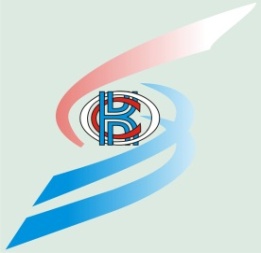 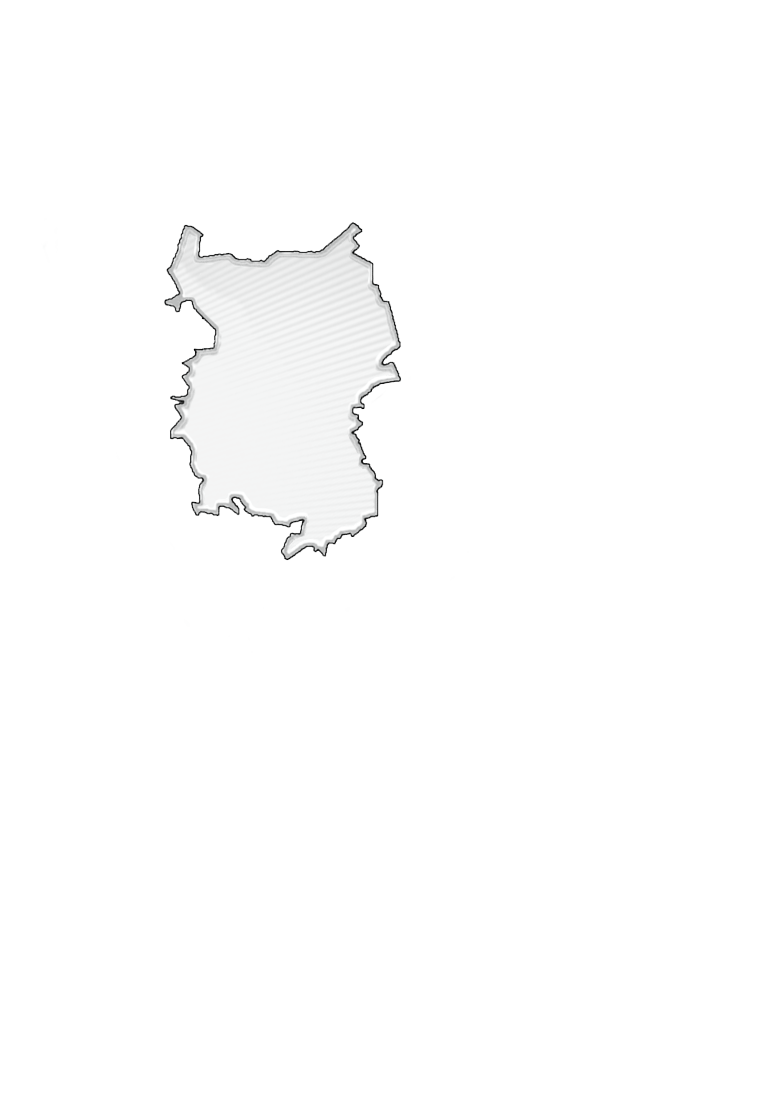 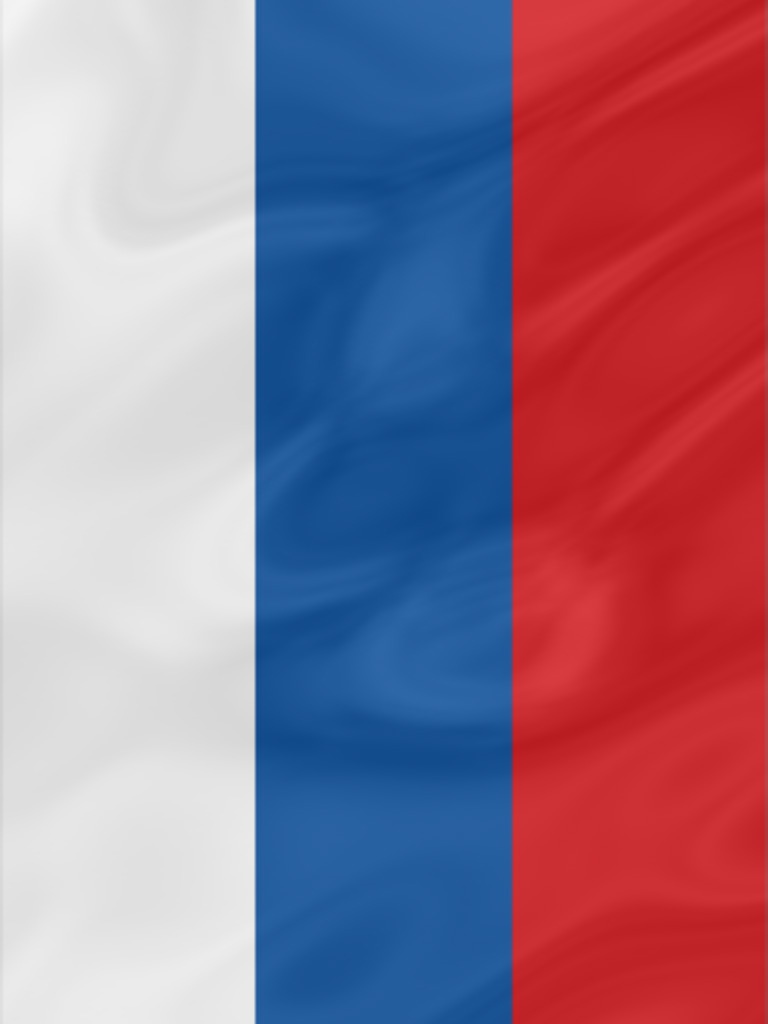 Подготовка издания осуществлялась специалистами Территориального органа Федеральной службы государственной статистики по Омской области.Редакционный Совет:Е.В. Шорина – Председатель редакционного Совета Л.В. Петрова, Н.Д. Фокина,  Е.Н. Олейник, Т.В. Прошутинская, Г.А. Дюбина, Л.Н. Иванова, Н.И. Ильина, С.В. Галян, Т.В. Нурманова, Т.В. Опарина, О.Ф. Скворцова, А.В. Цвига, Е.Ю. ЖевановаСоциально-экономическое положение Омской области за январь – декабрь 2020 года: Докл. / Омскстат. - Омск, 2021. – 57 с.В докладе представлена официальная статистическая информация о социально-экономическом положении Омской области в январе – декабре 2020 года.Материалы доклада освещают положение основных видов экономической деятельности. Публикуются официальные статистические данные по производству товаров и услуг, строительству, сельскому хозяйству, оптовому и потребительскому рынкам, ценам, финансам, рынку труда, уровню жизни населения, демографической ситуации и другим показателям. Данные по отдельным показателям, по сравнению с опубликованными ранее, уточнены, по ряду показателей являются предварительными.Значения данных, обозначенные «…», по отдельным показателям в разделе «Финансы» не публикуются в целях обеспечения конфиденциальности первичных статистических данных, полученных от организаций, в соответствии с Федеральным законом от 29.11.2007 № 282-ФЗ «Об официальном статистическом учете и системе государственной статистики в Российской Федерации» (п.5 ст.4; ч.1 ст.9).СОКРАЩЕНИЯУсловные обозначения:	-	явление отсутствует;	...	данных не имеется;	0,0	небольшая величина.В отдельных случаях незначительные расхождения итогов от суммы
слагаемых объясняются округлением данных.С О Д Е Р Ж А Н И ЕI. ОСНОВНЫЕ ЭКОНОМИЧЕСКИЕ И СОЦИАЛЬНЫЕ ПОКАЗАТЕЛИ   ОМСКОЙ ОБЛАСТИ	4II. ЭКОНОМИЧЕСКАЯ СИТУАЦИЯ В ОМСКОЙ ОБЛАСТИ	61. Производство товаров и услуг	61.1. Промышленное производство	61.2. Сельское хозяйство	81.3. Строительство	111.4. Транспорт	142. Рынки товаров и услуг	152.1. Розничная торговля	152.2. Рестораны, кафе, бары	172.3. Рынок платных услуг населению	182.4. Оптовая торговля	193. Демография организаций	214. Цены	244.1. Потребительские цены	244.2. Цены производителей	275. Финансы	315.1. Просроченная кредиторская задолженность организаций	31III. СОЦИАЛЬНАЯ СФЕРА	331. Заработная плата	332. Занятость и безработица	403. Заболеваемость	42IV. ДЕМОГРАФИЯ	43Методологический комментарий	45I. ОСНОВНЫЕ ЭКОНОМИЧЕСКИЕ И СОЦИАЛЬНЫЕ ПОКАЗАТЕЛИ ОМСКОЙ ОБЛАСТИ
ПродолжениеII. ЭКОНОМИЧЕСКАЯ СИТУАЦИЯ В ОМСКОЙ ОБЛАСТИ1. Производство товаров и услуг1.1. Промышленное производствоИндекс промышленного производства1) в декабре 2020 года по сравнению с соответствующим периодом 2019 года составлял 98,9 процента, в январе-декабре 2020 года – 99,3 процента. Индекс промышленного производства2)1) Индекс промышленного производства исчисляется по видам деятельности «Добыча полезных ископаемых», «Обрабатывающие производства», «Обеспечение электрической энергией, газом и паром; кондиционирование воздуха», «Водоснабжение; водоотведение, организация сбора и утилизации отходов, деятельность по ликвидации загрязнений» в соответствии с Официальной статистической методологией исчисления индекса промышленного производства (приказ Росстата от 16.01.2020 № 7) на основе данных о динамике производства важнейших товаров-представителей в физическом измерении, оцененных в ценах базисного 2018 года. В качестве весов используется структура валовой добавленной стоимости по видам экономической деятельности 2018 базисного года.2) Данные за 2019 год и с января по август 2020 года уточнены в соответствии с регламентом разработки и публикации данных по производству и отгрузке продукции и динамике промышленного производства (приказ Росстата от 18.08.2020 № 470).Индексы производствапо видам экономической деятельности1.2. Сельское хозяйствоРастениеводство1)Валовой сбор зерна (в весе после доработки) в 2020 году, в хозяйствах всех категорий (сельскохозяйственные организации, крестьянские (фермерские) хозяйства и индивидуальные предприниматели, хозяйства населения), по предварительным данным, составлял 3031,0 тыс. тонн (99,3 % к 2019 г.), масличных культур 278,3 тыс. тонн (109,1% к 2019 г.), картофеля - 265,4 тыс. тонн 
(89,2 %), овощей открытого и закрытого грунта - 132,5 тыс. тонн (92,1 %).Валовой сбор и урожайность основных сельскохозяйственных
культур в хозяйствах всех категорийВ структуре производства зерна в хозяйствах всех категорий в 2020 году по сравнению с 2019 годом удельный вес пшеницы увеличился на 2,3 процентных пункта, зернобобовых культур – на 1,0 процентных пункта, ячменя – сократился на 3,1 процентных пункта.Производство зерна по видам культур
в хозяйствах всех категорийРавнозначными производителями зерна, масличных культур являлись сельскохозяйственные организации и крестьянские (фермерские) хозяйства. Основная доля картофеля (52,4 %) и овощей (54,3 %) выращена в хозяйствах населения.ЖивотноводствоПоголовье крупного рогатого скота в хозяйствах всех категорий (сельскохозяйственные организации, крестьянские (фермерские) хозяйства и индивидуальные предприниматели, хозяйства населения) на конец декабря 2020 года, по расчетам, составляло 350,2 тыс. голов (на 1,3% меньше, чем в предыдущем году на соответствующую дату), из него коров – 149,8 тыс. голов (на 0,1% больше), свиней – 359,8 тыс. голов (на 12,2% меньше), птицы – 5336,8 тыс. голов (на 23,8% меньше).В структуре поголовья скота на хозяйства населения приходилось 36,9 процента поголовья крупного рогатого скота, 28,1 процента – свиней, 89,7 процента – овец и коз (на конец декабря 2019 г. – 36,7%, 24,9%, 90,1% соответственно).Динамика поголовья скота и птицы в хозяйствах всех категорий в 2020 году(на конец месяца; в процентах к соответствующей дате предыдущего года)В сельскохозяйственных организациях на конец декабря 2020 года по сравнению с соответствующей датой предыдущего года поголовье крупного рогатого скота уменьшилось на 4,2 процента, из него коров – на 1,6 процента, поголовье свиней – на 16,4 процента, птицы – на 27,0 процента.Производство молока в хозяйствах всех категорий по сравнению с январем-декабрем 2019 года, по расчетам, увеличилось на 1,4 процента, скота и птицы на убой (в живом весе) и яиц сократилось на 3,6 процента и 26,2 процента соответственно.Производство основных видов продукции животноводства
в хозяйствах всех категорийВ сельскохозяйственных организациях в январе-декабре 2020 года по сравнению с январем-декабрем 2019 года производство молока увеличилось на 2,0 процента, скота и птицы на убой (в живом весе) и яиц сократилось на 4,1 процента и 29,6 процента соответственно. Надой молока на одну корову в сельскохозяйственных организациях (без субъектов малого предпринимательства) в январе-декабре 2020 года составлял 5444 килограмма (в январе-декабре 2019 года – 5161 кг.), средняя яйценоскость одной курицы-несушки – 282 штуки яиц (в январе-декабре 2019 года – 
295 шт. яиц).В январе-декабре 2020 года в сельскохозяйственных организациях структура производства скота и птицы на убой (в живом весе) по видам сельскохозяйственных животных не претерпела значительных изменений в сравнении с соответствующим периодом 2019 года.Производство основных видов скота и птицы на убой 
(в живом весе) в сельскохозяйственных организацияхВ сельскохозяйственных организациях (без субъектов малого предпринимательства) обеспеченность скота кормами на конец декабря 2020 года в расчете на 1 условную голову скота по сравнению с соответствующей датой предыдущего года была ниже на 3,4 процента.Наличие кормов в сельскохозяйственных
организациях (без субъектов малого предпринимательства)1.3. СтроительствоСтроительная деятельность. Объем работ, выполненных по виду экономической деятельности «Строительство»1), в декабре 2020 года составлял 7643,9 млн. рублей или 63,4 процента2) к соответствующему периоду предыдущего года, в январе-декабре 2020 года – 98109,6 млн. рублей или 94,3 процента.Динамика объема работ, выполненных по виду 
экономической деятельности «Строительство»1)1) Включая объем работ, не наблюдаемых прямыми статистическими методами.2) В сопоставимых ценах.3) Данные утверждены Росстатом.4) Данные уточнены в связи с пересчетом внутригодовой помесячной динамики. Жилищное строительство. Организациями всех форм собственности и индивидуальными застройщиками1) в январе-ноябре 2020 года введено в действие 5395 квартир общей площадью 425,7 тыс. кв. метров. Индивидуальными застройщиками введено в действие 1385 квартир общей площадью 208,9 тыс. кв. метров. Динамика ввода в действие  
общей площади жилых домов1) С учетом жилых домов, построенных на земельных участках, предназначенных для ведения гражданами садоводства.2) Без учета жилых домов, построенных на земельных участках, предназначенных для ведения                  гражданами садоводства.1.4. Транспорт
Динамика пассажирооборота автомобильного транспорта
1) Без заказных автобусов, включая маршрутные такси.2) Данные изменены за счет уточнения организациями ранее предоставленной информации.2. Рынки товаров и услуг 2.1. Розничная торговля1)Оборот розничной торговли в декабре 2020 года составлял 
34454,9 млн. рублей, что в сопоставимых ценах соответствует 94,4 процента к соответствующему периоду 2019 года, в январе-декабре 2020 года – 
344045,9 млн. рублей, или 93,1 процента.Динамика оборота розничной торговлиОборот розничной торговли в январе-декабре 2020 года на 98,7 процента формировался торгующими организациями и индивидуальными предпринимателями, осуществляющими деятельность вне рынка, доля розничных рынков и ярмарок соответствовала 1,3 процента (как и в январе-декабре 2019 года).Оборот розничной торговли торгующих организаций 
и продажа товаров на розничных рынках и ярмаркахВ январе-декабре 2020 года в структуре оборота розничной торговли удельный вес пищевых продуктов, включая напитки, и табачных изделий составлял 46,3 процента, непродовольственных товаров – 53,7 процента (в январе-декабре 2019 года – 44,2% и 55,8% соответственно).Динамика оборота розничной торговли 
пищевыми продуктами, включая напитки, и табачными изделиями и непродовольственными товарами2.2. Рестораны, кафе, бары1)Оборот общественного питания в декабре 2020 года составлял 
1146,6 млн. рублей, что в сопоставимых ценах на 25,5 процента меньше, чем в декабре 2019 года и на 2,6 процента больше, чем в ноябре 2020 года, в январе-декабре 2020 года – 13641,6 млн. рублей (на 20,3 % меньше).Динамика оборота общественного питанияПродолжение2.3. Рынок платных услуг населению1)Объем платных услуг, оказанных населению Омской области в январе-декабре 2020 года, составлял 94063,4 млн. рублей, что на 13,6 процента меньше, чем в январе-декабре 2019 года. Динамика объема платных услугПродолжение2.4. Оптовая торговля1)Оборот оптовой торговли в январе-декабре 2020 года составлял 556340,4 млн. рублей, или 103,3 процента к январю-декабрю 2019 года. На долю субъектов малого предпринимательства приходилось 49,8 процента оборота оптовой торговли.Динамика оборота оптовой торговлиПродолжениеОборот оптовой торговли в январе-декабре 2020 года на 79,4 процента формировался организациями оптовой торговли, оборот которых составлял 441685,3 млн. рублей, или 101,9 процента к январю-декабрю 2019 года. 3. Демография организацийВ ноябре 2020 года в Статистический регистр Росстата по Омской 
области поставлено на учет1) 243 организации, количество снятых с учета2) 
организаций составило 636 единиц. Демография организаций, учтенных в составе Статистического 
регистра Росстата, по видам экономической деятельностиДемография организаций, учтенных в составе 
Статистического регистра Росстата, 
по формам собственности4. ЦеныИндексы цен и тарифов4.1. Потребительские ценыИндекс потребительских цен на товары и услуги в Омской области в декабре 2020 года по сравнению с предыдущим месяцем составил 100,8 процента, в том числе на продовольственные товары  – 101,6 процента, непродовольственные товары – 100,3 процента, услуги – 100,3 процента.Индексы потребительских цен и тарифов на товары и услугиПродолжениеБазовый индекс потребительских цен (БИПЦ), исключающий изменения цен на отдельные товары, подверженные влиянию факторов, которые носят административный, а также сезонный характер, в декабре 2020 года составил 100,3 процента, с начала года – 103,9 процента (в декабре 2019 г. – 100,1%, 
с начала года – 103,3%).Стоимость фиксированного набора потребительских товаров и услуг для межрегиональных сопоставлений покупательной способности населения по Омской области в декабре 2020 года составила 14938,11 рубля и по сравнению с предыдущим месяцем повысилась на 0,4 процента, с начала года – на 5,3 процента (в декабре 2019 г. – повысилась на 0,3%, с начала года – на 4,0%). Средний уровень цен на продовольственные товары в декабре 2020 года  повысился на 1,6 процента, с начала года  – на 7,2 процента (в декабре 2019 г. – повысился на 0,9%, с начала года –  на 3,0%).Максимальное изменение ценна отдельные продовольственные товарыв декабре 2020 годаСтоимость условного (минимального) набора продуктов питания по Омской области в конце декабря 2020 года составила 3944,14 рубля и по сравнению с предыдущим месяцем повысилась на 2,6 процента, с начала года – на 11,1 процента (в декабре 2019 г. – повысилась на 1,2%, с начала года – на 3,9%).Цены на непродовольственные  товары в декабре 2020 года повысились  на 0,3 процента, с начала года – на 5,0 процента (в декабре 2019 г. – на 0,1%, с начала года – на 3,1%).Максимальное изменение ценна отдельные непродовольственные товарыв декабре 2020 годаЦены и тарифы на услуги в декабре 2020 года в среднем повысились 
на 0,3 процента, с начала года – на 1,7 процента  (в декабре 2019 г. – повысились на 0,6%, с начала года – на 4,7%).Максимальное изменение цен (тарифов) 
на отдельные услугив декабре 2020 годаСредние тарифы на жилищно-коммунальные услугив декабре 2020 года4.2. Цены производителейИндекс цен производителей промышленных товаров в декабре 2020 года относительно предыдущего месяца составил 103,6 процента, в том числе индекс цен на продукцию добычи полезных ископаемых – 108,7 процента, обрабатывающих производств – 103,9 процента, обеспечение электрической энергией, газом и паром; кондиционирование воздуха 100,2 процента, водоснабжение; водоотведение, организация сбора и утилизации отходов, деятельность по ликвидации загрязнений – 100,0 процента.Изменение цен производителей промышленных товаровИндексы цен производителей промышленных товаров
по видам экономической деятельностиИндекс тарифов на грузовые перевозки в среднем по всем видам транспорта в декабре 2020 года по сравнению с предыдущим месяцем составил 100,0 процента.Индексы тарифов на грузовые перевозки по видам транспорта5. Финансы5.1. Просроченная кредиторская задолженность организаций1)Кредиторская задолженность на конец октября 2020 года составляла 444635,6 млн. рублей, из нее на просроченную приходилось 0,9 процента 
(на конец октября 2019 г. – 2,8%, на  конец сентября 2020 г. – 1,0%).Просроченная кредиторская задолженность
по видам экономической деятельности
на конец октября 2020 годаIII. СОЦИАЛЬНАЯ СФЕРА1. Заработная платаСреднемесячная номинальная заработная плата, начисленная работникам за январь-ноябрь 2020 года, составляла 36455,4 рубля и по сравнению с соответствующим периодом 2019 года увеличилась на 5,5 процента, в ноябре 2020 года – на 2,7 процента.Динамика среднемесячной номинальной и реальной 
начисленной заработной платыСреднемесячная номинальная начисленная заработная плата 
по видам экономической деятельностиПросроченная задолженность по заработной плате в организациях (без субъектов малого предпринимательства) наблюдаемых видов экономической деятельности на 1 января 2021 года составляла 11,3 млн. рублей и уменьшилась по сравнению с 1 января 2020 года на 3,8 млн. рублей (на 25,2%), по сравнению с 1 декабря 2020 года - на 1,2 млн. рублей (на 9,3%). Динамика просроченной задолженности по заработной плате 1)Из общей суммы просроченной задолженности по заработной плате на 1 января 2021 года 6,9 млн. рублей (61,2%) приходилось на задолженность, образовавшуюся в 2019 году, 3,8 млн. рублей (34,0%) – в 2018 году и ранее.Просроченная задолженность по заработной плате 
по видам экономической деятельностина 1 января 2021 года2. Занятость и безработица Численность рабочей силы (по данным выборочного обследования 
рабочей силы среди населения в возрасте 15 лет и старше) в среднем за сентябрь-ноябрь 2020 года составляла 1029,5 тыс. человек. В составе рабочей силы 939,8 тыс. человек были заняты экономической деятельностью и 89,7 тыс. человек не имели занятия, но активно его искали 
(в соответствии с методологией Международной Организации Труда классифицировались как безработные). Численность занятого населения в сентябре-ноябре 2020 года уменьшилась по сравнению с соответствующим периодом прошлого года на 9,3 тыс. человек (на 1,0 %), численность безработных увеличилась на 27,7 тыс. человек (на 44,6 %). Уровень занятости населения в сентябре-ноябре 2020 года соответствовал 59,4 процента, уровень безработицы – 8,7 процента.Динамика численности рабочей силы 1) 
(в возрасте 15 лет и старше)Число замещенных рабочих мест работниками списочного состава, совместителями и лицами, выполнявшими работы по договорам гражданско-правового характера, в организациях (без субъектов малого предпринимательства), средняя численность работников которых превышала 15 человек, в ноябре 2020 года составляло 402,5 тыс. человек, в январе-ноябре 2020 года – 
405,7 тыс. человек.Число замещенных рабочих мест в организацияхБезработица (по данным Министерства труда и социального развития Омской области). Численность незанятых трудовой деятельностью граждан, состоявших на регистрационном учете в государственных учреждениях службы занятости населения, к концу декабря 2020 года составляла 54,5 тыс. человек, из них статус безработного имели 51,8 тыс. человек, пособие по безработице получали 23,8 тыс. человек.Динамика численности незанятых трудовой деятельностью граждан, состоявших на учете в государственных учреждениях службы 
занятости населения 3. ЗаболеваемостьЗаболеваемость населения
отдельными инфекционными заболеваниями 1)(по данным Территориального управления
Роспотребнадзора по Омской области) (зарегистрировано заболеваний)Предоставление данных в соответствии со сроками размещения информации на официальном сайте Росстата.IV. ДЕМОГРАФИЯВ январе-ноябре 2020 года демографическая ситуация в области характеризовалась следующими данными: Показатели естественного движения населения1)
в январе-ноябреВ январе-октябре 2020 года миграционная ситуация в области характеризовалась следующими данными: Общие итоги миграциив январе-октябреСведения уточнены.Показатели международной миграциив январе-октябреМетодологический комментарийИндекс производства – относительный показатель, характеризующий изменение масштабов производства в сравниваемых периодах. Различают индивидуальные и сводные индексы производства. Индивидуальные индексы отражают изменение выпуска одного продукта и исчисляются как отношение объемов производства данного вида продукта в натурально-вещественном выражении в сравниваемых периодах. Сводный индекс производства характеризует совокупные изменения  производства всех видов продукции и отражает изменение создаваемой в процессе производства стоимости в результате изменения только физического объема производимой продукции. Для исчисления сводного индекса производства индивидуальные индексы по конкретным видам продукции поэтапно агрегируются в индексы по видам деятельности, подгруппам, группам, подклассам, классам, подразделам и разделам ОКВЭД. Индекс промышленного производства – агрегированный индекс производства по видам экономической деятельности «Добыча полезных ископаемых», «Обрабатывающие производства», «Обеспечение электрической энергией, газом и паром; кондиционирование воздуха», «Водоснабжение; водоотведение, организация сбора и утилизации отходов, деятельность по ликвидации загрязнений».По категории «сельскохозяйственные организации» показаны данные по хозяйственным товариществам, обществам и партнерствам, производственным кооперативам, унитарным предприятиям, подсобным хозяйствам несельскохозяйственных организаций и учреждений.К хозяйствам населения относятся личные подсобные и другие индивидуальные хозяйства граждан в сельских и городских поселениях, а также хозяйства граждан, имеющих земельные участки в садоводческих, огороднических и дачных некоммерческих объединениях. Личные подсобные хозяйства – форма непредпринимательской деятельности по производству и переработке сельскохозяйственной продукции, осуществляемой личным трудом гражданина и членов его семьи в целях удовлетворения личных потребностей на земельном участке, предоставленном или приобретенном для ведения личного подсобного хозяйства. Землепользование хозяйств может состоять из приусадебных и полевых участков.Садоводческое, огородническое или дачное некоммерческое объединение граждан – некоммерческая организация, учрежденная гражданами на добровольных началах для содействия ее членам в решении общих социально-хозяйственных задач ведения садоводства, огородничества и дачного хозяйства. Крестьянское (фермерское) хозяйство – объединение граждан, связанных родством и (или) свойством, имеющих в общей собственности имущество и совместно осуществляющих производственную и иную хозяйственную деятельность (производство, переработку, хранение, транспортировку и реализацию сельскохозяйственной продукции), основанную на их личном участии. Индивидуальный предприниматель по сельскохозяйственной деятельности – гражданин (физическое лицо), занимающийся предпринимательской деятельностью без образования юридического лица с момента его государственной регистрации в соответствии с Гражданским кодексом Российской Федерации и заявивший в Свидетельстве о государственной регистрации виды деятельности, отнесенные согласно Общероссийскому классификатору видов экономической деятельности (ОКВЭД2) к сельскому хозяйству. Данные о поголовье скота, производстве и реализации основных сельскохозяйственных продуктов по всем сельхозпроизводителям определяются: по сельскохозяйственным организациям – на основании сведений форм федерального статистического наблюдения (по субъектам малого предпринимательства – с применением выборочного метода наблюдения); по хозяйствам населения, крестьянским (фермерским) хозяйствам и индивидуальным предпринимателям – по материалам выборочных обследований.Поголовье скота и птицы включает поголовье всех возрастных групп соответствующего вида сельскохозяйственных животных.Производство cкота и птицы на убой (в живом весе) – показатель, характеризующий результат использования скота и птицы для забоя на мясо. Общий объем производства скота и птицы на убой включает как проданные скот и птицу, подлежащие забою, так и забитые в сельскохозяйственных организациях, крестьянских (фермерских) хозяйствах, у индивидуальных предпринимателей и в хозяйствах населения.Производство молока характеризуется фактически надоенным сырым коровьим, козьим и кобыльим молоком, независимо от того, было ли оно реализовано или потреблено в хозяйстве на выпойку молодняка. Молоко, высосанное молодняком при подсосном его содержании, в продукцию не включается и не учитывается при определении средних удоев.При расчете среднего годового надоя молока на одну корову производство молока, полученного от коров молочного стада, делится на их среднее поголовье.Производство яиц включает их сбор от всех видов сельскохозяйственной птицы, в том числе и яйца, пошедшие на воспроизводство птицы (инкубация и др.).Валовой сбор сельскохозяйственных культур включает в себя объем собранной продукции, как с основных, так и с повторных и междурядных посевов в сельскохозяйственных организациях, крестьянских (фермерских) хозяйствах, у индивидуальных предпринимателей и в хозяйствах населения.Урожайность сельскохозяйственных культур характеризует средний сбор сельскохозяйственной продукции с единицы убранной площади.Объем выполненных работ по виду экономической деятельности «Строительство» - это работы, выполненные организациями собственными силами по виду деятельности «Строительство» на основании договоров и (или) контрактов, заключаемых с заказчиками. В стоимость этих работ включаются работы по строительству новых объектов, капитальному и текущему ремонту, реконструкции, модернизации жилых и нежилых зданий и инженерных сооружений. Данные приводятся с учетом объемов, выполненных субъектами малого предпринимательства, организациями министерств и ведомств, имеющих воинские подразделения, и объемов скрытой и неформальной деятельности в строительстве.	Общая площадь жилых домов состоит из жилой площади и площади подсобных (вспомогательных) помещений в квартирных домах и общежитиях постоянного типа, в домах для инвалидов и престарелых, спальных помещений детских домов и школ-интернатов. К площадям подсобных (вспомогательных) помещений квартир относится площадь кухонь, внутриквартирных коридоров, ванных, душевых, туалетов, кладовых, встроенных шкафов, а также отапливаемых и пригодных для проживания мансард, мезонинов, веранд и террас. В общежитиях к подсобным (вспомогательным) помещениям также относятся помещения культурно-бытового назначения и медицинского обслуживания. Площадь лоджий, балконов, холодных веранд, террас, кладовых включается в общую площадь с установленными понижающими коэффициентами.В данные об общем числе построенных квартир включены квартиры в жилых домах квартирного и гостиничного типа и общежитиях, построенных в городских поселениях и сельской местности организациями всех форм собственности и индивидуальными застройщиками. Пассажирооборот автомобильного транспорта – объем работы автомобильного транспорта по перевозкам пассажиров. Единицей измерения является пассажиро-километр. Определяется суммированием произведений количества пассажиров по каждой позиции перевозки на расстояние перевозки. Оборот розничной торговли - выручка от продажи товаров населению для личного потребления или использования в домашнем хозяйстве за наличный расчет или оплаченных по кредитным карточкам, расчетным чекам банков, по перечислениям со счетов вкладчиков, по поручению физического лица без открытия счета, посредством платежных карт (электронных денег).Стоимость товаров, проданных (отпущенных) отдельным категориям населения со скидкой, или полностью оплаченных органами социальной защиты, включается в оборот розничной торговли в полном объеме. В оборот розничной торговли не включается стоимость товаров, проданных (отпущенных) из розничной торговой сети юридическим лицам (в том числе организациям социальной сферы, спецпотребителям и т.п.) и индивидуальным предпринимателям, и оборот общественного питания.Оборот розничной торговли включает данные как по организациям, для которых эта деятельность является основной, так и по организациям других видов деятельности, осуществляющим продажу товаров населению через собственные торговые заведения. Оборот розничной торговли также включает стоимость товаров, проданных населению индивидуальными предпринимателями и физическими лицами на розничных рынках и ярмарках.Оборот розничной торговли формируется по данным сплошного федерального статистического наблюдения за организациями, не относящимися к субъектам малого предпринимательства, которое проводится с месячной периодичностью, ежеквартальных выборочных обследований малых предприятий розничной торговли (за исключением микропредприятий) и розничных рынков, а также ежегодных выборочных обследований индивидуальных предпринимателей и микропредприятий с распространением полученных данных на генеральную совокупность объектов наблюдения.Оборот розничной торговли приводится в фактических продажных ценах, включающих торговую наценку, налог на добавленную стоимость и аналогичные обязательные платежи.Под торговой сетью, в соответствии с п. 8 статьи 2 Федерального закона от 28 декабря 2009 г. № 381-ФЗ «Об основах государственного регулирования торговой деятельности в Российской Федерации», понимается совокупность двух и более торговых объектов, которые принадлежат на законном основании хозяйствующему субъекту или нескольким хозяйствующим субъектам, входящим в одну группу лиц в соответствии с Федеральным законом «О защите конкуренции», или совокупность двух и более торговых объектов, которые используются под единым коммерческим обозначением или иным средством индивидуализации. Информация по розничным торговым сетям формируется на основе их перечня, составленного органами государственной власти субъектов Российской Федерации.Оборот общественного питания - выручка от продажи собственной кулинарной продукции и покупных товаров без кулинарной обработки населению для потребления, главным образом, на месте, а также организациям и индивидуальным предпринимателям для организации питания различных контингентов населения.В оборот общественного питания включается стоимость кулинарной продукции и покупных товаров, отпущенных: работникам организаций с последующим удержанием из заработной платы; на дом по заказам населению; на рабочие места по заказам организаций и индивидуальных предпринимателей; транспортным организациям в пути следования сухопутного, воздушного, водного транспорта; для обслуживания приемов, банкетов и т. п.; организациями общественного питания организациям социальной сферы (школам, больницам, санаториям, домам престарелых и т.п.) в объеме фактической стоимости питания; по абонементам, талонам и т. п. в объеме фактической стоимости питания; стоимость питания в учебных учреждениях, в том числе представляемого для отдельных категорий учащихся на льготной основе за счет средств бюджета, включается в объеме фактической стоимости питания.Оборот общественного питания включает данные как по организациям, для которых эта деятельность является основной, так и по организациям других видов деятельности, осуществляющим продажу кулинарной продукции и покупных товаров для потребления, главным образом, на месте через собственные заведения общественного питания.Оборот общественного питания формируется по данным сплошного федерального статистического наблюдения за организациями, не относящимися к субъектам малого предпринимательства, которое проводится с месячной периодичностью, ежеквартального выборочного обследования малых предприятий (за исключением микропредприятий), а также ежегодных выборочных обследований индивидуальных предпринимателей и микропредприятий с распространением полученных данных на генеральную совокупность объектов наблюдения.Оборот общественного питания приводится в фактических продажных ценах, включающих наценку общественного питания, налог на добавленную стоимость и аналогичные обязательные платежи.Динамика оборота розничной торговли (общественного питания) определяется путем сопоставления величины оборота в сравниваемых периодах в сопоставимых ценах.В соответствии с требованиями системы национальных счетов оборот розничной торговли и общественного питания организаций досчитываются на объемы деятельности, не наблюдаемой прямыми статистическими методами.Объем платных услуг населению отражает объем потребления гражданами различных видов услуг, оказанных им за плату. Он представляет собой денежный эквивалент объема услуг, оказанных резидентами российской экономики населению Российской Федерации, а также гражданам других государств (нерезидентам), потребляющим те или иные услуги на территории Российской Федерации. Производителями услуг выступают исключительно резиденты российской экономики (юридические лица всех форм собственности, физические лица, осуществляющие предпринимательскую деятельность без образования юридического лица (индивидуальные предприниматели) на территории Российской Федерации, а также нотариусы, занимающиеся частной практикой, и адвокаты, учредившие адвокатские кабинеты, осуществляющие адвокатскую деятельность индивидуально).Этот показатель формируется в соответствии с методологией формирования официальной статистической информации об объеме платных услуг населению на основании данных форм федерального статистического наблюдения и оценки ненаблюдаемой деятельности на рынке услуг.Оборот оптовой торговли – стоимость отгруженных товаров, приобретенных ранее на стороне в целях перепродажи юридическим лицам и индивидуальным предпринимателям для профессионального использования (переработки или дальнейшей продажи). Оборот оптовой торговли приводится в фактических продажных ценах, включающих торговую наценку, налог на добавленную стоимость, акциз, экспортную пошлину, таможенные сборы и аналогичные обязательные платежи. Сумма вознаграждения комиссионеров (поверенных, агентов) отражается по фактической стоимости, включая НДС.Оборот оптовой торговли включает данные по организациям с основным видом экономической деятельности «оптовая торговля, включая торговлю через агентов, кроме торговли автотранспортными средствами и мотоциклами» и по организациям других видов деятельности, осуществляющих оптовую торговлю.Оборот оптовой торговли формируется по данным сплошного федерального статистического наблюдения за организациями (предприятиями), не относящимися к субъектам малого предпринимательства, выборочного обследования малых предприятий оптовой торговли (кроме микропредприятий), которые проводятся с месячной периодичностью, ежеквартальных выборочных обследований малых предприятий всех видов деятельности (кроме микропредприятий), а также ежегодных выборочных обследований микропредприятий и индивидуальных предпринимателей с распространением полученных по выборочным обследованиям данных на генеральную совокупность объектов наблюдения. Кроме того, в соответствии с требованиями системы национальных счетов оборот оптовой торговли досчитывается на объемы скрытой деятельности.Объемы оборота оптовой торговли ежеквартально уточняются по результатам выборочного обследования малых организаций.Статистический регистр Росстата – представляет собой генеральную совокупность объектов федерального статистического наблюдения, в которую включены юридические лица и индивидуальные предприниматели, прошедшие государственную регистрацию на территории Российской Федерации, организации, созданные в установленном законодательством Российской Федерации порядке, другие типы единиц, являющиеся объектами федерального статистического наблюдения. Юридическое лицо – организация, которая имеет обособленное имущество и отвечает им по своим обязательствам, может от своего имени приобретать и осуществлять гражданские права и нести гражданские обязанности, быть истцом и ответчиком в суде. Экономическая деятельность имеет место тогда, когда ресурсы (оборудование, рабочая сила, технологии, сырье, материалы, энергия, информационные ресурсы) объединяются в производственный процесс, имеющий целью производство продукции (оказание услуг). Экономическая деятельность характеризуется затратами на производство, процессом производства и выпуском продукции (оказанием услуг). Распределение учтенных в Статистическом регистре Росстата осуществляется по приоритетному виду экономической деятельности, заявленному хозяйствующим субъектом при обращении в регистрирующий орган.Индекс потребительских цен на товары и услуги характеризует изменение во времени общего уровня цен на товары и услуги, приобретаемые населением для непроизводственного потребления. Он измеряет отношение стоимости фиксированного набора товаров и услуг в текущем периоде к его стоимости в базисном периоде.Расчет индекса потребительских цен производится ежемесячно на базе статистических данных, полученных в результате наблюдения за уровнем и динамикой цен в регионе по выборочной сети организаций торговли и услуг всех форм собственности, а также в местах реализации товаров и предоставления услуг физическими лицами. В набор товаров и услуг, разработанный для наблюдения за ценами, репрезентативно включено 507 товаров (услуг) - представителей. Отбор товаров и услуг произведен с учетом их относительной важности для потребления населением, представительности с точки зрения отражения динамики цен на однородные товары, устойчивого наличия их в продаже.Стоимость фиксированного набора потребительских товаров и услуг для межрегиональных сопоставлений покупательной способности исчисляется на основе единых объемов потребления, средних цен по России и ее субъектам. Состав набора утверждается правовым актом Росстата и размещается на его официальном сайте. В состав набора включены 83 наименования товаров и услуг, в том числе 30 видов продовольственных товаров, 41 вид непродовольственных товаров и 12 видов услуг. Данные о стоимости набора приведены в расчете на одного человека в месяц.Стоимость условного (минимального) набора продуктов питания отражает межрегиональную дифференциацию уровней потребительских цен на продукты питания, входящие в него. Рассчитывается на основе единых, установленных в целом по Российской Федерации, условных объемов потребления продуктов питания и средних потребительских цен на них по субъектам Российской Федерации. В состав минимального набора продуктов питания включено 33 наименования продовольственных товаров. Данные о стоимости набора приведены в расчете на одного человека в месяц.Базовый индекс потребительских цен (БИПЦ) рассчитывается на основании набора потребительских товаров и услуг, используемого для расчета сводного индекса потребительских цен, за исключением отдельных товарных групп и видов товаров и услуг, цены на которые в основной массе регулируются на федеральном и региональном уровнях, а также в значительной степени подвержены воздействию сезонного фактора.Индекс цен производителей промышленных товаров рассчитывается на основе зарегистрированных цен на товары (услуги) – представители в базовых организациях. Цены производителей представляют собой фактически сложившиеся на момент регистрации цены на произведенные в отчетном периоде товары (оказанные услуги), предназначенные для реализации на внутрироссийский рынок и на экспорт (без косвенных товарных налогов – налога на добавленную стоимость, акциза и других налогов не входящих в себестоимость, без стоимости транспортировки до потребителя).Рассчитанные по товарам (услугам) - представителям индексы цен производителей последовательно агрегируются в индексы цен соответствующих видов, групп, классов, разделов экономической деятельности. В качестве весов используются данные об объеме производства в стоимостном выражении за базисный период.Индекс цен производителей сельскохозяйственной продукции исчисляется на основании регистрации в отобранных для наблюдения сельскохозяйственных организациях цен на основные виды товаров-представителей, реализуемых заготовительным, перерабатывающим организациям, на рынке, через собственную торговую сеть, населению непосредственно с транспортных средств, на ярмарках, биржах, аукционах, организациям, коммерческим структурам и т.п. Цены производителей сельскохозяйственной продукции приводятся с учетом надбавок и скидок за качество реализованной продукции без расходов на транспортировку, экспедирование, погрузку и разгрузку продукции, а также налога на добавленную стоимость.Сводный индекс цен на продукцию (затраты, услуги) инвестиционного назначения отражает общее изменение цен в строительстве объектов различных видов экономической деятельности и рассчитывается как агрегированный показатель из индексов цен производителей на строительную продукцию, приобретения машин и оборудования инвестиционного назначения и на прочую продукцию (затраты, услуги) инвестиционного назначения, взвешенных по доле этих элементов в общем объеме инвестиций в основной капитал.Индекс цен производителей на строительную продукцию формируется из индексов цен на строительно-монтажные работы и на прочие затраты, включенные в сводный сметный расчет строительства, взвешенных по доле этих элементов в общем объеме инвестиций в жилища, здания и сооружения. Расчет индекса цен на строительно-монтажные работы проводится на основе данных формы отчетности о ценах на материалы, детали и конструкции, приобретенные базовыми подрядными организациями, а также на базе технологических моделей, разработанных по видам экономической деятельности с учетом территориальных особенностей строительства.Индексы тарифов на грузовые перевозки характеризуют изменение фактически действующих тарифов на грузовые перевозки за отчетный период без учета изменения за этот период структуры перевезенных грузов по разнообразным признакам: по виду и размеру отправки груза, скорости доставки, расстоянию перевозки, территории перевозки, типу подвижного состава, степени использования его грузоподъемности и др.Сводный индекс тарифов на грузовые перевозки всеми видами транспорта рассчитывается исходя из индексов тарифов на перевозку грузов отдельными видами транспорта (трубопроводным, внутренним водным, автомобильным), взвешенных на объемы доходов от перевозки грузов соответствующими видами транспорта за базисный период. По каждому виду транспорта регистрируются тарифы на услуги-представители. За услугу-представитель принимается перевозка одной тонны массового груза определенным видом транспорта на фиксированное расстояние. Регистрация тарифов осуществляется в выборочной совокупности транспортных организаций.Кредиторская задолженность – задолженность по расчетам с поставщиками и подрядчиками за поступившие материальные ценности, выполненные работы и оказанные услуги, в том числе задолженность, обеспеченная векселями выданными; задолженность по расчетам с дочерними и зависимыми обществами по всем видам операций; с рабочими и служащими по оплате труда, представляющая собой начисленные, но не выплаченные суммы оплаты труда; задолженность по отчислениям на государственное социальное страхование, пенсионное обеспечение и медицинское страхование работников организации, задолженность по всем видам платежей в бюджет и внебюджетные фонды; задолженность организации по платежам по обязательному и добровольному страхованию имущества и работников организации и другим видам страхования, в которых организация является страхователем; авансы полученные, включающие сумму полученных авансов от сторонних организаций по предстоящим расчетам по заключенным договорам, а также штрафы, пени и неустойки, признанные организацией или по которым получены решения суда (арбитражного суда) или другого органа, имеющего в соответствии с законодательством Российской Федерации право на принятие решения об их взыскании, и отнесенные на финансовые результаты организации, непогашенные суммы заемных средств, подлежащие погашению в соответствии с договорами.Просроченная задолженность – задолженность, не погашенная в сроки, установленные договором.Среднемесячная номинальная начисленная заработная плата работников в целом по России и субъектам Российской Федерации рассчитывается делением фонда начисленной заработной платы работников списочного и несписочного состава, а также внешних совместителей на среднесписочную численность работников и на количество месяцев в отчетном периоде.Среднемесячная номинальная начисленная заработная плата работников по видам экономической деятельности рассчитывается делением фонда начисленной заработной платы работников списочного состава и внешних совместителей на среднесписочную численность работников и на количество месяцев в отчетном периоде.В фонд заработной платы включаются начисленные работникам (с учетом налога на доходы физических лиц и других удержаний в соответствии с законодательством Российской Федерации) суммы оплаты труда в денежной и неденежной формах за отработанное и неотработанное время, компенсационные выплаты, связанные с режимом работы и условиями труда, доплаты и надбавки, премии, единовременные поощрительные выплаты, а также оплата питания и проживания, имеющая систематический характер. Суммы включаются независимо от источников их выплаты, статей бюджетов и предоставленных налоговых льгот, независимо от срока их фактической выплаты.Реальная начисленная заработная плата характеризует покупательную способность заработной платы в отчетном периоде в связи с изменением цен на потребительские товары и услуги по сравнению с базисным периодом. Для этого рассчитывается индекс реальной начисленной заработной платы путем деления индекса номинальной начисленной заработной платы на индекс потребительских цен за один и тот же временной период.Просроченной задолженностью по заработной плате считаются фактически начисленные (с учетом налога на доходы физических лиц и других удержаний) работникам суммы заработной платы, но не выплаченные в срок, установленный коллективным договором или договором на расчетно-кассовое обслуживание, заключенным с банком. Число дней задержки считается со следующего дня после истечения этого срока. В сумму просроченной задолженности включаются переходящие остатки задолженности, не погашенные на отчетную дату, и не включается задолженность, приходящаяся на внутримесячные даты (аванс).Рабочая сила – лица в возрасте 15 лет и старше, которые в рассматриваемый период (обследуемую неделю) считаются занятыми или безработными.Занятые – лица в возрасте 15 лет и старше, которые в рассматриваемый период (обследуемую неделю) выполняли любую деятельность (хотя бы один час в неделю), связанную с производством товаров или оказанием услуг за оплату или прибыль. В численность занятых включаются также лица, временно, отсутствовавшие на рабочем месте в течение короткого промежутка времени и сохранившие связь с рабочим местом во время отсутствия.К безработным (в соответствии со стандартами Международной Организации Труда - МОТ) относятся лица в возрасте 15 лет и старше, которые в рассматриваемый период удовлетворяли одновременно следующим критериям:не имели работы (доходного занятия); занимались поиском работы в течение последних четырех недель, используя при этом любые способы;были готовы приступить к работе в течение обследуемой недели. К безработным относятся также лица, которые в рассматриваемый период не имели работы, но договорились о сроке начала работы (в течение двух недель после обследуемой недели) и не продолжали дальнейшего ее поиска; не имели работы, были готовы приступить, но не искали работу, так как ожидали ответа от администрации или работодателя на сделанное ранее обращение. При этом период ожидания ответа не должен превышать один месяц.Обучающиеся, пенсионеры и инвалиды учитываются в качестве безработных, если они не имели работы, занимались поиском работы и были готовы приступить к ней.Уровень участия в рабочей силе – отношение численности населения, входящего в состав рабочей силы определенной возрастной группы к общей численности населения соответствующей возрастной группы, рассчитанное в процентах.Уровень занятости – отношение численности занятого населения определенной возрастной группы к общей численности населения соответствующей возрастной группы, рассчитанное в процентах.Уровень безработицы - отношение численности безработных определенной возрастной группы к численности рабочей силы (занятых и безработных) соответствующей возрастной группы, рассчитанное в процентах. Информация о численности рабочей силы, занятых и общей численности безработных (применительно к стандартам МОТ) подготавливается по материалам выборочных обследований рабочей силы. Обследование проводится с ежемесячной периодичностью (по состоянию на вторую неделю месяца) на основе выборочного метода наблюдения с последующим распространением итогов на всю численность населения обследуемого возраста. В целях повышения репрезентативности данных о численности и составе рабочей силе показатели занятости и безработицы по субъектам Российской Федерации формируются в среднем за три последних месяца. Годовые данные сформированы в среднем за 12 месяце по совокупности двенадцати последовательных выборок.Безработные, зарегистрированные в государственных учреждениях службы занятости населения - трудоспособные граждане, не имеющие работы и заработка (трудового дохода), проживающие на территории Российской Федерации, зарегистрированные в государственных учреждениях службы занятости населения по месту жительства в целях поиска подходящей работы, ищущие работу и готовые приступить к ней.Число замещенных рабочих мест в организациях определяется суммированием среднесписочной численности работников, средней численности внешних совместителей и средней численности работников, выполнявших работы по договорам гражданско-правового характера. Число замещенных рабочих мест определяется без учета внутреннего совместительства.Среднесписочная численность работников за месяц исчисляется путем суммирования списочной численности работников за каждый календарный день месяца, включая праздничные (нерабочие) и выходные дни, и деления полученной суммы на число календарных дней месяца.Расчет среднесписочной численности работников производится на основании ежедневного учета списочной численности работников, которая должна уточняться в соответствии с приказами о приеме, переводе работников на другую работу и прекращении трудового договора (контракта). В списочную численность включаются наемные работники, работавшие по трудовому договору и выполнявшие постоянную, временную или сезонную работу один день и более, а также работавшие собственники организаций, получавшие заработную плату в данной организации. При определении среднесписочной численности работников некоторые работники списочной численности не включаются в среднесписочную численность. К таким работникам относятся:женщины, находившиеся в отпусках по беременности и родам, лица, находившиеся в отпусках в связи с усыновлением новорожденного ребенка непосредственно из родильного дома, а также в дополнительном отпуске по уходу за ребенком;работники, обучающиеся в образовательных учреждениях и находившиеся в дополнительном отпуске без сохранения заработной платы, а также поступающие в образовательные учреждения, находившиеся в отпуске без сохранения заработной платы для сдачи вступительных экзаменов, в соответствии с законодательством Российской Федерации.Сведения о рождениях, смертях, браках и разводах формируются на основе деперсонифицированных данных, ежемесячно поступающих из Федеральной государственной информационной системы «Единый государственный реестр записей актов гражданского состояния» (ФГИС ЕГР ЗАГС) в соответствии с Федеральным законом от 23 июня 2016 г. № 219-ФЗ, постановлением  Правительства Российской Федерации от 29 декабря 2018 г. № 1746. В число родившихся включены только родившиеся живыми.Естественный прирост (убыль) населения – абсолютная величина разности между числами родившихся и умерших за определенный промежуток времени. Его величина может быть как положительной, так и отрицательной. Общие коэффициенты рождаемости и смертности рассчитываются как отношение соответственно числа родившихся живыми и числа умерших за период к среднегодовой численности населения. Исчисляются в промилле (на 1000 человек населения).Коэффициент естественного прироста (убыли) получен как разность общих коэффициентов рождаемости и смертности. Исчисляется в промилле.Общие коэффициенты брачности и разводимости вычисляются как отношение соответственно числа заключенных и расторгнутых браков за период к средней численности населения. Исчисляются в промилле (на 1000 человек населения).Коэффициент младенческой смертности исчисляется как сумма двух составляющих, первая из которых – отношение числа умерших в возрасте до одного года из поколения родившихся в том году, для которого исчисляется коэффициент, к общему числу родившихся в том же году; а вторая – отношение числа умерших в возрасте до одного года из поколения родившихся в предыдущем году, к общему числу родившихся в предыдущем году. Исчисляется в промилле (на 1000 родившихся живыми).Данные о миграции населения формируются по итогам ежемесячной разработки форм федерального статистического наблюдения 
№ 1-ПРИБ «Сведения о прибывших гражданах Российской Федерации», 
№ 1-ВЫБ «Сведения о выбывших гражданах Российской Федерации», 
№ 1-ПРИБ_ИнГр «Сведения о прибывших иностранных гражданах и лицах без гражданства», № 1-ВЫБ_ИнГр «Сведения о выбывших иностранных гражданах и лицах без гражданства», представляемых территориальными подразделениями УМВД России по Омской области. Документы составляются при регистрации или снятии с регистрационного учета населения по месту жительства и при регистрации по месту пребывания на срок 9 месяцев и более. Формирование числа выбывших осуществляется автоматически в процессе электронной обработки данных о миграции населения при перемещениях в пределах Российской Федерации, а также по истечению срока пребывания у мигрантов независимо от места прежнего жительства.Миграционный прирост рассчитывается как разность между числом прибывших на данную территорию и числом выбывших за пределы этой территории за определенный промежуток времени. Его величина может быть как положительной, так и отрицательной (убыль).Общий объем миграции определяется как сумма числа прибывших (прибытий) и числа выбывших (выбытий).Коэффициенты миграции вычисляются аналогично коэффициентам 
естественного движения населения.СОЦИАЛЬНО-ЭКОНОМИЧЕСКОЕ ПОЛОЖЕНИЕ ОМСКОЙ ОБЛАСТИ ЗА ЯНВАРЬ – ДЕКАБРЬ 2020 ГОДАДокладОтветственный за выпуск:Н.И. ИльинаКомпьютерная верстка ОмскстатаЕ.Ю. ЖевановаПри использовании информации ссылка 
на данный источник обязательна.Перепечатке и размножению не подлежит.В соответствии с законодательством Российской Федерации исключительные права на настоящее издание принадлежат Омскстату.-----------------------------------------------------га -гектартыс. -тысяча, тысячи (после цифрового обозначения) ц - центнермлн. -миллион (после цифрового обозначения) т-км -тонно-километрГкал -гигакалорияпасс.- км -пассажиро-километркВт.ч-киловатт - часкв. метр -квадратный метрДекабрь
2020 г.Декабрь
2020 г.
в % к
декабрю
2019 г.Январь-декабрь
2020 г.Январь-декабрь
2020 г.
в % к
январю-декабрю
2019 г.Справочноянварь-
декабрь
2019 г.
в % к 
январю-декабрю
2018 г.А12345Индекс промышленного 
производства1)-98,9-99,399,5Объем работ, выполненных 
по виду деятельности «Строительство»2), млн. рублей7643,963,498109,694,3119,9Производство продукции 
животноводства в хозяйствах всех категорий, тыс. тоннскот и птица на убой 
(в живом весе)21,799,1202,496,494,3молоко39,2104,0618,0101,498,9яйца, млн. штук32,156,8637,773,8103,9Оборот розничной торговли, 
млн. рублей34454,994,4344045,993,1103,1Объем платных услуг населению, млн. рублей9565,896,794063,486,4100,5Внешнеторговый оборот 
за январь-сентябрь 2020 г., 
млн. долларов США3)……824,3…4)122,85)  в том числе:  экспорт товаров……526,966,64)121,75)  импорт товаров……297,486,14)125,25)Индекс потребительских цен 
на товары и услуги, %100,86)104,9--103,67)Индекс цен производителей промышленных товаров8), % 103,66)97,2--93,17)Среднесписочная численность работников организаций, 
тыс. человек (ноябрь, январь-ноябрь соответственно)502,398,39)508,299,810)99,611)Численность безработных граждан, зарегистрированных в 
государственных учреждениях службы занятости населения, 
тыс. человек51,812)в 4,2 р.13)37,614)в 3,1 р.100,7А12345Среднемесячная начисленная
заработная плата (ноябрь, 
январь-ноябрь соответственно)номинальная, рублей36543,2102,79)36455,4105,510)107,111)реальная, % -98,29)-102,410)102,011)1) По видам экономической деятельности «Добыча полезных ископаемых», «Обрабатывающие производства», «Обеспечение электрической энергией, газом и паром; кондиционирование воздуха», «Водоснабжение; водоотведение, организация сбора и утилизации отходов, деятельность по ликвидации загрязнений».2) Включая объем работ, не наблюдаемых прямыми статистическими методами. 3) По данным Федеральной таможенной службы на 16 декабря 2020 года с учетом взаимной 
торговли со странами Евразийского экономического союза (ЕАЭС).4) Январь-сентябрь 2020 года в процентах к январю-сентябрю 2019 года.5) Январь-сентябрь 2019 года в процентах к январю-сентябрю 2018 года. 6) Декабрь 2020 года в процентах к ноябрю 2020 года.7) Декабрь 2019 года в процентах к декабрю 2018 года.8) Индекс цен производителей промышленных товаров, реализуемых на внутрироссийский рынок и на экспорт по видам экономической деятельности «Добыча полезных ископаемых», «Обрабатывающие производства», «Обеспечение электрической энергией, газом и паром; кондиционирование воздуха», «Водоснабжение; водоотведение, организация сбора и утилизации отходов, деятельность по ликвидации загрязнений».9) Ноябрь 2020 года в процентах к ноябрю 2019 года.10) Январь-ноябрь 2020 года в процентах к январю-ноябрю 2019 года.11) Январь-ноябрь 2019 года в процентах к январю-ноябрю 2018 года.12) Данные на конец декабря 2020 года.13) Данные на конец декабря 2020 года в процентах к концу декабря 2019 года.14) В среднем за период.1) По видам экономической деятельности «Добыча полезных ископаемых», «Обрабатывающие производства», «Обеспечение электрической энергией, газом и паром; кондиционирование воздуха», «Водоснабжение; водоотведение, организация сбора и утилизации отходов, деятельность по ликвидации загрязнений».2) Включая объем работ, не наблюдаемых прямыми статистическими методами. 3) По данным Федеральной таможенной службы на 16 декабря 2020 года с учетом взаимной 
торговли со странами Евразийского экономического союза (ЕАЭС).4) Январь-сентябрь 2020 года в процентах к январю-сентябрю 2019 года.5) Январь-сентябрь 2019 года в процентах к январю-сентябрю 2018 года. 6) Декабрь 2020 года в процентах к ноябрю 2020 года.7) Декабрь 2019 года в процентах к декабрю 2018 года.8) Индекс цен производителей промышленных товаров, реализуемых на внутрироссийский рынок и на экспорт по видам экономической деятельности «Добыча полезных ископаемых», «Обрабатывающие производства», «Обеспечение электрической энергией, газом и паром; кондиционирование воздуха», «Водоснабжение; водоотведение, организация сбора и утилизации отходов, деятельность по ликвидации загрязнений».9) Ноябрь 2020 года в процентах к ноябрю 2019 года.10) Январь-ноябрь 2020 года в процентах к январю-ноябрю 2019 года.11) Январь-ноябрь 2019 года в процентах к январю-ноябрю 2018 года.12) Данные на конец декабря 2020 года.13) Данные на конец декабря 2020 года в процентах к концу декабря 2019 года.14) В среднем за период.1) По видам экономической деятельности «Добыча полезных ископаемых», «Обрабатывающие производства», «Обеспечение электрической энергией, газом и паром; кондиционирование воздуха», «Водоснабжение; водоотведение, организация сбора и утилизации отходов, деятельность по ликвидации загрязнений».2) Включая объем работ, не наблюдаемых прямыми статистическими методами. 3) По данным Федеральной таможенной службы на 16 декабря 2020 года с учетом взаимной 
торговли со странами Евразийского экономического союза (ЕАЭС).4) Январь-сентябрь 2020 года в процентах к январю-сентябрю 2019 года.5) Январь-сентябрь 2019 года в процентах к январю-сентябрю 2018 года. 6) Декабрь 2020 года в процентах к ноябрю 2020 года.7) Декабрь 2019 года в процентах к декабрю 2018 года.8) Индекс цен производителей промышленных товаров, реализуемых на внутрироссийский рынок и на экспорт по видам экономической деятельности «Добыча полезных ископаемых», «Обрабатывающие производства», «Обеспечение электрической энергией, газом и паром; кондиционирование воздуха», «Водоснабжение; водоотведение, организация сбора и утилизации отходов, деятельность по ликвидации загрязнений».9) Ноябрь 2020 года в процентах к ноябрю 2019 года.10) Январь-ноябрь 2020 года в процентах к январю-ноябрю 2019 года.11) Январь-ноябрь 2019 года в процентах к январю-ноябрю 2018 года.12) Данные на конец декабря 2020 года.13) Данные на конец декабря 2020 года в процентах к концу декабря 2019 года.14) В среднем за период.1) По видам экономической деятельности «Добыча полезных ископаемых», «Обрабатывающие производства», «Обеспечение электрической энергией, газом и паром; кондиционирование воздуха», «Водоснабжение; водоотведение, организация сбора и утилизации отходов, деятельность по ликвидации загрязнений».2) Включая объем работ, не наблюдаемых прямыми статистическими методами. 3) По данным Федеральной таможенной службы на 16 декабря 2020 года с учетом взаимной 
торговли со странами Евразийского экономического союза (ЕАЭС).4) Январь-сентябрь 2020 года в процентах к январю-сентябрю 2019 года.5) Январь-сентябрь 2019 года в процентах к январю-сентябрю 2018 года. 6) Декабрь 2020 года в процентах к ноябрю 2020 года.7) Декабрь 2019 года в процентах к декабрю 2018 года.8) Индекс цен производителей промышленных товаров, реализуемых на внутрироссийский рынок и на экспорт по видам экономической деятельности «Добыча полезных ископаемых», «Обрабатывающие производства», «Обеспечение электрической энергией, газом и паром; кондиционирование воздуха», «Водоснабжение; водоотведение, организация сбора и утилизации отходов, деятельность по ликвидации загрязнений».9) Ноябрь 2020 года в процентах к ноябрю 2019 года.10) Январь-ноябрь 2020 года в процентах к январю-ноябрю 2019 года.11) Январь-ноябрь 2019 года в процентах к январю-ноябрю 2018 года.12) Данные на конец декабря 2020 года.13) Данные на конец декабря 2020 года в процентах к концу декабря 2019 года.14) В среднем за период.1) По видам экономической деятельности «Добыча полезных ископаемых», «Обрабатывающие производства», «Обеспечение электрической энергией, газом и паром; кондиционирование воздуха», «Водоснабжение; водоотведение, организация сбора и утилизации отходов, деятельность по ликвидации загрязнений».2) Включая объем работ, не наблюдаемых прямыми статистическими методами. 3) По данным Федеральной таможенной службы на 16 декабря 2020 года с учетом взаимной 
торговли со странами Евразийского экономического союза (ЕАЭС).4) Январь-сентябрь 2020 года в процентах к январю-сентябрю 2019 года.5) Январь-сентябрь 2019 года в процентах к январю-сентябрю 2018 года. 6) Декабрь 2020 года в процентах к ноябрю 2020 года.7) Декабрь 2019 года в процентах к декабрю 2018 года.8) Индекс цен производителей промышленных товаров, реализуемых на внутрироссийский рынок и на экспорт по видам экономической деятельности «Добыча полезных ископаемых», «Обрабатывающие производства», «Обеспечение электрической энергией, газом и паром; кондиционирование воздуха», «Водоснабжение; водоотведение, организация сбора и утилизации отходов, деятельность по ликвидации загрязнений».9) Ноябрь 2020 года в процентах к ноябрю 2019 года.10) Январь-ноябрь 2020 года в процентах к январю-ноябрю 2019 года.11) Январь-ноябрь 2019 года в процентах к январю-ноябрю 2018 года.12) Данные на конец декабря 2020 года.13) Данные на конец декабря 2020 года в процентах к концу декабря 2019 года.14) В среднем за период.1) По видам экономической деятельности «Добыча полезных ископаемых», «Обрабатывающие производства», «Обеспечение электрической энергией, газом и паром; кондиционирование воздуха», «Водоснабжение; водоотведение, организация сбора и утилизации отходов, деятельность по ликвидации загрязнений».2) Включая объем работ, не наблюдаемых прямыми статистическими методами. 3) По данным Федеральной таможенной службы на 16 декабря 2020 года с учетом взаимной 
торговли со странами Евразийского экономического союза (ЕАЭС).4) Январь-сентябрь 2020 года в процентах к январю-сентябрю 2019 года.5) Январь-сентябрь 2019 года в процентах к январю-сентябрю 2018 года. 6) Декабрь 2020 года в процентах к ноябрю 2020 года.7) Декабрь 2019 года в процентах к декабрю 2018 года.8) Индекс цен производителей промышленных товаров, реализуемых на внутрироссийский рынок и на экспорт по видам экономической деятельности «Добыча полезных ископаемых», «Обрабатывающие производства», «Обеспечение электрической энергией, газом и паром; кондиционирование воздуха», «Водоснабжение; водоотведение, организация сбора и утилизации отходов, деятельность по ликвидации загрязнений».9) Ноябрь 2020 года в процентах к ноябрю 2019 года.10) Январь-ноябрь 2020 года в процентах к январю-ноябрю 2019 года.11) Январь-ноябрь 2019 года в процентах к январю-ноябрю 2018 года.12) Данные на конец декабря 2020 года.13) Данные на конец декабря 2020 года в процентах к концу декабря 2019 года.14) В среднем за период.В % кВ % ксоответствующему периоду 
предыдущего годапредыдущему 
периоду2019 годянварь102,490,5февраль105,396,2март100,2105,5январь-март102,5-апрель100,098,1май101,7106,6июнь98,898,3январь-июнь101,3-июль93,898,6август101,6105,2сентябрь93,286,9январь-сентябрь99,5-октябрь99,5111,3ноябрь95,696,5декабрь103,2112,9год99,5-2020 годянварь100,890,2февраль105,4100,3март104,1105,0I квартал103,297,0апрель100,094,1май82,188,0июнь91,8108,8II квартал91,190,9январь-июнь97,1-июль101,6108,1август97,5100,6сентябрь112,598,0III квартал103,9111,1январь-сентябрь99,4-октябрь96,095,7ноябрь101,0102,0декабрь98,9110,6IV квартал98,799,6январь-декабрь99,3-Декабрь 
2020 г. 
в % к
декабрю2019 г.Январь-
декабрь
2020 г. в % к 
январю-декабрю
2019 г.Добыча полезных ископаемых81,976,4Обрабатывающие производства98,899,6из них:производство пищевых продуктов105,8100,2производство напитков95,6102,7производство текстильных изделий97,5115,1производство одежды80,898,6производство кожи и изделий из кожи76,6103,6обработка древесины и производство изделий 
из дерева и пробки, кроме мебели, производство 
изделий из соломки и материалов для плетения54,166,9производство бумаги и бумажных изделий98,096,2деятельность полиграфическая 
и копирование носителей информации110,4150,5производство кокса и нефтепродуктов 93,097,1производство химических веществ 
и химических продуктов100,6103,4производство лекарственных средств и 
материалов, применяемых в медицинских целях121,1108,4производство резиновых и пластмассовых изделий101,795,4производство прочей неметаллической 
минеральной продукции82,598,7производство металлургическое107,998,0производство готовых металлических изделий, 
кроме машин и оборудования74,2102,6производство компьютеров, электронных 
и оптических изделий147,6111,2производство электрического оборудования151,6142,0производство машин и оборудования, 
не включенных в другие группировки98,8108,8производство автотранспортных средств, 
прицепов и полуприцепов83,968,2производство прочих транспортных средств 
и оборудования132,8102,4производство мебели85,888,1производство прочих готовых изделий87,682,1ремонт и монтаж машин и оборудования103,9118,9Обеспечение электрической энергией, газом и паром; 
кондиционирование воздуха101,495,3Водоснабжение; водоотведение, организация сбора 
и утилизации отходов, деятельность по ликвидации 
загрязнений101,5106,42020 г.2020 г. 
в % к 2019 г.Справочно
2019 г.Зерно (в весе после доработки)валовой сбор, тыс. тонн3031,099,33051,7урожайность, ц с 1 га убранной площади15,396,815,8Масличные культуры (в весе после 
доработки) 2)валовой сбор, тыс. тонн278,3109,1255,0урожайность, ц с 1 га убранной площади8,9103,58,6Картофельваловой сбор, тыс. тонн265,489,2297,6урожайность, ц с 1 га убранной площади127,890,1141,9Овощи открытого и защищенного грунтаваловой сбор, тыс. тонн132,592,1143,9урожайность открытого грунта, ц с 1 га убранной площади 3)269,997,5276,71) Предварительные данные.2) Масличные культуры, включая семена льна-долгунца.3) Овощи открытого грунта, включая закрытый грунт по хозяйствам населения.1) Предварительные данные.2) Масличные культуры, включая семена льна-долгунца.3) Овощи открытого грунта, включая закрытый грунт по хозяйствам населения.1) Предварительные данные.2) Масличные культуры, включая семена льна-долгунца.3) Овощи открытого грунта, включая закрытый грунт по хозяйствам населения.1) Предварительные данные.2) Масличные культуры, включая семена льна-долгунца.3) Овощи открытого грунта, включая закрытый грунт по хозяйствам населения.(тысяч тонн)(тысяч тонн)(тысяч тонн)(тысяч тонн)2020 г.2020 г. в % 
к 2019 г.Справочно2019 г.Зерно (в весе после доработки)3031,099,33051,7из него:пшеница озимая и яровая2185,0102,62130,4озимая 29,3124,723,5яровая2155,7102,32106,9рожь озимая6,466,39,6ячмень яровой524,184,3621,7овес141,199,1142,5просо0,747,31,6гречиха2,1142,51,5зернобобовые культуры171,1121,9140,3Крупный 
рогатый скотиз него 
коровыСвиньиОвцы и козыПтицаянварь98,097,790,898,893,8февраль98,197,992,898,696,1март97,897,892,698,794,3апрель97,897,993,399,296,9май98,398,493,499,192,3июнь98,898,292,098,996,1июль98,598,492,098,895,6август98,398,490,098,988,4сентябрь99,099,088,399,174,2октябрь99,199,188,999,274,0ноябрь99,399,587,599,378,3декабрь98,7100,187,899,576,2Январь-декабрь
2020 г.Январь-декабрь
2020 г. в % к 
январю-декабрю
2019 г.Справочно
январь-декабрь 2019 г. 
в % к январю-декабрю 2018 г.Скот и птица на убой (в живом весе), тыс. тонн202,496,494,3Молоко, тыс. тонн618,0101,498,9Яйца, млн. штук637,773,8103,9Январь-декабрь 2020 г.Январь-декабрь 2020 г.Январь-декабрь 2020 г.СправочноСправочнотыс. тоннв % к
январю-декабрю
2019 г.доля в общем объеме производства скота и птицы на убой, %январь-декабрь2019 г. в %
к январю-декабрю 2018 г.доля в общем объеме производства за соответствующий период
2019 г., %Скот и птица на убой (в живом весе)139,195,9100,095,5100,0из него:крупный рогатый скот20,895,015,092,915,1свиньи64,095,846,0105,746,1птица54,096,238,886,938,7На конец декабря 2020 г.В % к соответствующей дате предыдущего годаНаличие кормов, тыс. тонн корм. единиц337,382,2из них концентрированных 111,186,2В расчете на одну условную голову крупного скота 
(с учетом поголовья свиней и птицы), ц. корм. единиц13,096,6Млн. рублейВ % кВ % кМлн. рублейсоответствующему
периоду предыдущего года2)предыдущему
периоду2)А1232019 год3)2019 год3)2019 год3)2019 год3)январь2227,9116,622,6февраль6532,3в 2,4 р.в 2,9 р.март5608,8111,985,3I квартал14369,0148,750,9апрель5443,3115,096,7май5727,996,2104,5июнь9682,7126,3167,5II квартал20854,0113,6142,6январь-июнь35223,0125,8-июль9733,8120,399,8август10230,4119,0104,2сентябрь11999,7143,7116,3III квартал31964,0127,6149,8январь-сентябрь67187,0126,6-октябрь11176,5106,592,1ноябрь9245,8102,482,4декабрь11891,1112,7128,1IV квартал32313,4107,498,8январь-декабрь99500,4119,9-2020 год4)январь4187,0174,935,0февраль5033,871,1119,3март8605,7142,1170,3I квартал17826,5114,854,2апрель4336,174,050,4май7841,8128,2180,9июнь12050,3117,9154,1II квартал24228,3109,2135,6январь-июнь42054,8111,5-июль9470,293,078,7август9189,585,896,1сентябрь11293,890,5123,1III квартал29953,589,8123,3январь-сентябрь72008,3101,3-октябрь8343,272,673,9ПродолжениеПродолжениеПродолжениеПродолжениеА123ноябрь10114,3107,2121,6декабрь7643,963,475,8IV квартал26101,379,187,3январь-декабрь98109,694,3-Введено общей площади, всегоВведено общей площади, всегоВведено общей площади, всегоиз нее индивидуальными 
застройщикамииз нее индивидуальными 
застройщикамииз нее индивидуальными 
застройщикамикв. метровв % к соответствующему периоду предыдущего годав % к предыдущему 
периодукв. метровв % к соответствующему периоду предыдущего годав % к предыдущему 
периодуА1234562019 год2019 год2019 год2019 год2019 год2019 год2019 годянварь15962137,311,115962160,871,9февраль2608089,7163,423186161,2145,3март59069в 2,9 р.в 2,3 р.28206в 2,8 р.121,7I квартал101111165,140,567354196,788,6апрель43062144,072,925195в 2,1 р.89,3май2974983,869,116659195,866,1июнь3814083,7128,225538188,8153,3II квартал110951100,0109,767392199,5100,1январь-июнь212062123,1-134746198,1-июль64207114,5168,324148196,494,6август30313185,547,228233в 3,1 р.116,9сентябрь48346170,9159,532380в 2,3 р.114,7III квартал142866141,9128,884761в 2,4 р.125,8январь-сентябрь354928130,0-219507в 2,1 р.-октябрь42119/421651)82,02)87,21)35879/359251)187,12)110,91)ноябрь86260/862801)в 2,3 р.2)в 2,0 р.1)29306/293261)157,82)81,61)январь-ноябрь483307/4833731)133,52)-284692/2847581)в 2,0 р.2)-ПродолжениеПродолжениеПродолжениеПродолжениеПродолжениеПродолжениеПродолжениеА123456декабрь54108/541931)33,72)62,81)29431/294841)76,92)100,51)IV квартал182487/1826381)73,22)127,81)94616/947351)124,52)111,81)январь-декабрь537415/5375661)102,92)-314123/3142421)174,72)-2020 годянварь40672в 2,5 р.77,11428089,550,9февраль26061/261721)100,42)64,31)17931/180421)77,82)126,31)март2171836,883,01737861,696,3I квартал88451/885621)87,52)48,51)49589/497001)73,62)52,51)апрель2085948,496,0397915,822,9май17997/182301)60,52)87,41)9580/98131)57,52)в 2,5 р.1)июнь44347116,3в 2,4 р.1594562,4162,5II квартал83203/834361)75,02)94,21)29504/297371)43,82)59,81)январь-июнь171654/1719981)80,92)-79093/794371)58,72)-июль5373583,7121,21784273,9111,9август2740090,451,02135575,6119,7сентябрь3850879,7140,52780785,9130,2III квартал11964383,7143,46700479,1в 2,3 р.1)январь-сентябрь291297/2916411)82,12)-146097/1464411)66,62)-октябрь68418162,3177,736240100,9130,3ноябрь6565376,196,02620289,372,3январь-ноябрь425368/4257121)88,02)-208539/2088831)73,22)-Пассажирооборот 1), Пассажирооборот 1), Пассажирооборот 1), тыс. пасс.-кмв % кв % ктыс. пасс.-кмсоответствующему периоду предыдущего годапредыдущему 
периоду2019 годянварь84719,8102,991,7февраль87057,491,6102,8март99838,594,0114,7I квартал271615,795,893,9апрель101796,5101,3102,0май97930,898,896,2июнь96270,695,698,3II квартал295997,998,6109,0январь-июнь567613,697,2-июль98179,396,5102,0август102444,6101,8104,3сентябрь97576,798,495,2III квартал298200,698,9100,7январь-сентябрь865814,297,8-октябрь105151,1101,7107,8ноябрь94526,2100,989,9декабрь93963,3101,899,4IV квартал 289554,3100,097,1год 1155368,598,3-2020 годянварь 82128,996,991,4февраль83910,296,4102,2март83557,283,799,6I квартал249596,391,986,2апрель24441,024,029,3май35702,636,5146,1июнь56596,758,8158,5II квартал116740,339,446,8январь-июнь366336,664,5-июль74166,575,5131,0август76976,375,1103,8сентябрь87089,589,3113,1III квартал238232,379,9204,1январь-сентябрь604568,969,8-октябрь82009,678,094,2ноябрь2)69981,674,085,3декабрь76760,385,4109,7IV квартал 228751,579,096,0год 833320,472,1-Млн.
рублейВ % кВ % кМлн.
рублейсоответствующему периоду
предыдущего годапредыдущему периоду2019 год2019 год2019 год2019 годянварь26671,3101,481,7февраль26398,8101,698,4март28306,4101,6107,0I квартал81376,5101,589,9апрель28138,3101,399,0май29565,1103,3104,8июнь29728,2101,9100,7II квартал87431,6102,0106,4январь-июнь168808,1101,9-июль30590,6102,9102,9август31379,5103,6102,8сентябрь29988,7103,895,7III квартал91958,8103,2105,5январь-сентябрь260766,9102,4-октябрь30536,3104,8101,5ноябрь30768,7106,6100,5декабрь34393,1103,4111,2IV квартал95698,1104,5103,6год356465,0103,1-2020 год2020 год2020 год2020 годянварь27817,3102,080,6февраль27411,7101,798,1март29234,9100,9106,2I квартал84463,9101,587,2апрель22295,376,975,4май24628,181,1110,5июнь26529,786,3107,2II квартал73453,181,586,0январь-июнь157917,091,2-июль28457,389,9107,2август30109,392,7105,9сентябрь30638,698,4101,6III квартал89205,293,6121,1январь-сентябрь247122,292,0-октябрь31881,299,9103,0ноябрь30587,694,294,8декабрь34454,994,4111,6IV квартал96923,796,1106,3год344045,993,1-1) Относительные стоимостные показатели приведены в сопоставимой оценке.1) Относительные стоимостные показатели приведены в сопоставимой оценке.1) Относительные стоимостные показатели приведены в сопоставимой оценке.1) Относительные стоимостные показатели приведены в сопоставимой оценке.1) Относительные стоимостные показатели приведены в сопоставимой оценке.Декабрь 2020 г.Декабрь 2020 г.Январь-декабрь
2020 г.Январь-декабрь
2020 г.Справочно
январь-декабрь
2019 г. в % к
январю-декабрю
2018 г.млн.
рублейв % к
декабрю
2019 г.млн.
рублейв % к
январю-декабрю
2019 г.Справочно
январь-декабрь
2019 г. в % к
январю-декабрю
2018 г.Всего34454,994,4344045,993,1103,1в том числе: оборот розничной торговли торгующих организаций и индивидуальных предпринимателей вне рынка и ярмарок33930,794,1339692,193,1102,7продажа товаров на розничных рынках и ярмарках524,2124,34353,892,5141,4Пищевые продукты, включая 
напитки, и табачные изделияПищевые продукты, включая 
напитки, и табачные изделияПищевые продукты, включая 
напитки, и табачные изделияНепродовольственные товарыНепродовольственные товарыНепродовольственные товарымлн.
рублейв % кв % кмлн.
рублейв % кв % кмлн.
рублейсоответствующему периоду предыдущего годапредыдущему
периодумлн.
рублейсоответствующему периоду предыдущего годапредыдущему 
периодуА1234562019 год2019 год2019 год2019 год2019 год2019 год2019 год2019 годянварь12418,5101,282,214252,8101,581,381,3февраль12463,0101,599,313935,8101,797,697,6март12975,2101,4104,015331,2101,8109,6109,6I квартал37856,7101,494,643519,8101,786,586,5апрель12942,4101,199,115195,9101,499,099,0май13379,7103,3102,716185,4103,3106,5106,5июнь13318,0103,0100,016410,2101,0101,4101,4II квартал39640,1102,5103,347791,5101,9109,4109,4январь-июнь77496,8101,9-91311,3101,8--июль13621,1103,7102,716969,5102,3103,1103,1август12690,9101,093,718688,6105,4110,1110,1ПродолжениеПродолжениеПродолжениеПродолжениеПродолжениеПродолжениеПродолжениеПродолжениеА123456сентябрь12355,4101,198,017633,3105,894,094,0III квартал38667,4102,098,653291,4104,5111,0111,0январь-сентябрь116164,2101,9-144602,7102,8--октябрь12651,0102,2101,917885,3106,6101,2101,2ноябрь12875,6103,6101,617893,1108,799,899,8декабрь15723,8101,9120,818669,3104,6104,4104,4IV квартал41250,4102,5106,454447,7106,6101,5101,5год157414,6102,1-199050,4103,8--2020 год2020 год2020 год2020 год2020 год2020 год2020 год2020 годянварь13150,8103,083,114666,5101,078,578,5февраль13147,8103,099,314263,9100,597,297,2март14185,2106,2107,315049,796,4105,1105,1I квартал40483,8104,196,243980,199,280,580,5апрель11830,087,982,010465,367,569,369,3май12357,989,7104,812270,274,0116,9116,9июнь12406,089,499,714123,783,8114,7114,7II квартал36593,989,088,336859,275,383,083,0январь-июнь77077,796,4-80839,386,7--июль12960,591,1104,515496,889,0109,4109,4август13086,198,8101,717023,288,5109,5109,5сентябрь13237,8102,4101,517400,895,7101,7101,7III квартал39284,497,2107,749920,891,0134,1134,1январь-сентябрь116362,196,7-130760,188,3--октябрь13993,8105,0104,517887,496,3101,9101,9ноябрь12564,191,288,218023,596,499,999,9декабрь16279,196,2127,518175,892,9100,6100,6IV квартал42837,097,4106,554086,795,2106,2106,2год159199,196,9-184846,890,2--Млн.
рублейВ % кВ % кМлн.
рублейсоответствующему периоду
предыдущего годапредыдущему периодуА1232019 год2019 год2019 год2019 годянварь1231,5104,398,6февраль1177,2104,195,9март1280,1105,9108,0I квартал3688,8104,899,6апрель1307,9107,6101,1май1407,1113,2107,7июнь1428,9112,4101,7II квартал4143,9111,1110,8январь-июнь7832,7108,1-июль1472,4113,7101,7август1533,5116,4103,7сентябрь1476,5116,396,4А123III квартал4482,4115,5106,6январь-сентябрь12315,1110,7-октябрь1516,7118,4102,3ноябрь1526,6121,0100,1декабрь1546,8119,0101,2IV квартал4590,1119,5101,5год16905,2112,9-2020 год2020 год2020 год2020 годянварь1484,7117,597,4февраль1477,6123,3100,7март1456,8111,097,2I квартал4419,1117,197,7апрель808,660,555,1май824,456,9101,3июнь872,258,9105,2II квартал2505,258,855,6январь-июнь6924,386,2-июль973,165,9113,7август1082,870,0110,2сентябрь1196,981,0111,5III квартал3252,872,3131,1январь-сентябрь10177,181,1-октябрь1205,979,9100,9ноябрь1112,073,492,0декабрь1146,674,5102,6IV квартал3464,575,9106,6январь-декабрь13641,679,7-1) Относительные стоимостные показатели приведены в сопоставимой оценке.1) Относительные стоимостные показатели приведены в сопоставимой оценке.1) Относительные стоимостные показатели приведены в сопоставимой оценке.1) Относительные стоимостные показатели приведены в сопоставимой оценке.Объем платных услугОбъем платных услугОбъем платных услугиз него объем бытовых услугиз него объем бытовых услугиз него объем бытовых услугмлн.
рублейв % кв % кмлн.
рублейв % кв % кмлн.
рублейсоответствующему 
периоду 
предыдущего годапредыдущему 
периодумлн.
рублейсоответствующему 
периоду 
предыдущего годапредыдущему
периодуА1234562019 годянварь7953,198,682,5944,8101,279,0февраль8083,6100,4101,51004,2102,6105,8март8470,998,1103,11097,2101,4109,0I квартал24507,698,990,33046,2101,788,9апрель8631,0101,9102,31128,4101,4102,7май 8659,699,0100,01140,598,8100,8июнь 9138,299,7102,81163,3102,1101,8II квартал26428,8100,2106,93432,2100,7112,0А123456январь-июнь50936,499,5-6478,4101,2-июль 9251,0100,899,51157,598,499,4август 9101,2102,098,91156,098,699,9сентябрь 8924,3102,7100,21159,895,699,1III квартал 27276,5101,8101,53473,397,4100,5январь-сентябрь78212,9100,2-9951,799,9-октябрь 9277,0103,5104,21211,4101,2104,1ноябрь 9385,3102,2101,31168,9102,196,4декабрь 9736,897,3102,81257,4102,0107,5IV квартал28399,1100,9104,83637,7101,8103,6год 106612,0100,5-13589,4100,3-2020 годянварь8172,299,584,5981,8100,877,9февраль 8328,199,4101,71006,697,3102,4март 8470,397,0101,71091,196,6108,3I квартал 24970,698,987,53079,598,384,4апрель 5242,558,761,8334,128,630,6май 5660,863,3107,5696,258,9в 2,1 р.июнь 6833,974,1121,3943,078,5135,3II квартал 17737,265,670,81973,355,663,6январь-июнь42707,881,6-5052,875,7-июль 7084,076,3102,5972,081,2102,8август 8408,891,1117,21152,696,5118,5сентябрь 8711,795,9104,91245,6104,9107,6III квартал24204,587,7134,63370,294,2169,7январь-сентябрь66912,383,7-8423,082,1-октябрь 8876,693,7102,01256,2100,799,9ноябрь 2)8708,791,098,41207,0100,195,8декабрь 9565,896,7109,51270,798,0105,2IV квартал27151,193,9112,53733,999,6109,2год 94063,486,4-12156,986,8-1) Относительные стоимостные показатели приведены в сопоставимой оценке.2) Данные изменены за счет уточнения респондентами ранее предоставленной информации.1) Относительные стоимостные показатели приведены в сопоставимой оценке.2) Данные изменены за счет уточнения респондентами ранее предоставленной информации.1) Относительные стоимостные показатели приведены в сопоставимой оценке.2) Данные изменены за счет уточнения респондентами ранее предоставленной информации.1) Относительные стоимостные показатели приведены в сопоставимой оценке.2) Данные изменены за счет уточнения респондентами ранее предоставленной информации.1) Относительные стоимостные показатели приведены в сопоставимой оценке.2) Данные изменены за счет уточнения респондентами ранее предоставленной информации.1) Относительные стоимостные показатели приведены в сопоставимой оценке.2) Данные изменены за счет уточнения респондентами ранее предоставленной информации.1) Относительные стоимостные показатели приведены в сопоставимой оценке.2) Данные изменены за счет уточнения респондентами ранее предоставленной информации.Оборот оптовой торговлиОборот оптовой торговлиОборот оптовой торговлииз него оборот оптовой торговли 
организаций оптовой торговли из него оборот оптовой торговли 
организаций оптовой торговли из него оборот оптовой торговли 
организаций оптовой торговли млн.
рублейв % кв % кмлн.
рублейв % кв % кмлн.
рублейсоответствующему 
периоду 
предыдущего годапредыдущему 
периодумлн.
рублейсоответствующему 
периоду 
предыдущего годапредыдущему
периодуА1234562019 год2019 год2019 год2019 год2019 год2019 год2019 годянварь33788,297,170,226634,291,169,3февраль35948,396,7106,928554,592,1107,8А123456март42226,0101,3117,833623,595,9118,1I квартал111962,598,581,188812,293,280,8апрель43586,5104,0103,235512,0100,5105,6май43731,4102,8100,235265,598,799,1июнь44357,2101,3101,336391,7101,3103,0II квартал131675,1102,7117,8107169,2100,2120,9январь-июнь243637,6100,8-195981,496,9-июль44766,8103,2100,736489,2102,4100,0август47055,8106,9105,338144,6106,1104,7сентябрь45880,2106,797,237363,1108,997,7III квартал137702,8105,6104,2111996,9105,7104,1январь-сентябрь381340,4102,5-307978,3100,0-октябрь46149,198,7100,237379,3101,099,6ноябрь43993,498,894,434720,897,691,9декабрь47384,797,2107,737681,596,8108,5IV квартал137527,297,798,2109781,697,996,3год518867,6101,6-417759,999,9-2020 годянварь37332,2107,779,330200,0110,580,7февраль42147,3113,7112,933562,6114,0111,1март48771,8110,4114,439199,8111,4115,5I квартал128251,3110,693,2102962,4112,093,8апрель43796,997,389,235427,196,689,7май43777,097,8100,334606,695,998,0июнь46960,7101,5105,937637,399,1107,4II квартал 134534,699,0103,2107671,097,3102,8январь-июнь262785,9105,1-210633,4104,7-июль48225,1103,2101,937883,499,499,9август48302,898,1100,338629,996,8102,1сентябрь50635,2105,0104,140382,0102,9103,8III квартал147163.1102,0107,7116895,399,7106,9январь-сентябрь409949,0104,1-327528,7103,0-октябрь49125,4101,596,838530,798,395,2ноябрь 2)45920,499,492,436238,199,493,0декабрь51345,6101,7110,239387,898,1107,1IV квартал146391,4100,9107,7114156,698,695,9год556340,4103,3-441685,3101,9-1) Относительные стоимостные показатели приведены в сопоставимой оценке.2) Данные изменены за счет уточнения респондентами ранее предоставленной оперативной информации.1) Относительные стоимостные показатели приведены в сопоставимой оценке.2) Данные изменены за счет уточнения респондентами ранее предоставленной оперативной информации.1) Относительные стоимостные показатели приведены в сопоставимой оценке.2) Данные изменены за счет уточнения респондентами ранее предоставленной оперативной информации.1) Относительные стоимостные показатели приведены в сопоставимой оценке.2) Данные изменены за счет уточнения респондентами ранее предоставленной оперативной информации.1) Относительные стоимостные показатели приведены в сопоставимой оценке.2) Данные изменены за счет уточнения респондентами ранее предоставленной оперативной информации.1) Относительные стоимостные показатели приведены в сопоставимой оценке.2) Данные изменены за счет уточнения респондентами ранее предоставленной оперативной информации.1) Относительные стоимостные показатели приведены в сопоставимой оценке.2) Данные изменены за счет уточнения респондентами ранее предоставленной оперативной информации.(единиц)(единиц)(единиц)(единиц)(единиц)(единиц)(единиц)(единиц)(единиц)Поставлены на учетПоставлены на учетПоставлены на учетПоставлены на учетСняты с учетаСняты с учетаСняты с учетаСняты с учетаноябрьноябрьянварь-
ноябрьянварь-
ноябрьноябрьноябрьянварь-
ноябрьянварь-
ноябрьА11223344Всего 2432432728272863663651015101из них:сельское, лесное хозяйство, охота, 
рыболовство, рыбоводство112424996262добыча полезных ископаемых1111--55в том числе:добыча угля--------добыча сырой нефти и природного газа------11добыча металлических руд1111----добыча прочих полезных ископаемых------11предоставление услуг в области 
добычи полезных ископаемых------33обрабатывающие производства22221621625151370370в том числе:производство пищевых продуктов33272712126767производство напитков--441144производство табачных изделий------11производство текстильных изделий11441177производство одежды661818112121производство кожи и изделий из кожи------22обработка древесины и производство 
изделий из дерева и пробки, кроме 
мебели, производство изделий из 
соломки и материалов для плетения2299663434производство бумаги и бумажных 
изделий--11--33деятельность полиграфическая и 
копирование носителей информации3344111515производство кокса и нефтепродуктов------33производство химических веществ и 
химических продуктов11224412121) Юридические лица, вновь созданные или изменившие адрес местонахождения на 
территорию Омской области.2)  Юридические лица, официально ликвидированные или изменившие адрес местонахождения на территорию другого субъекта Российской Федерации.1) Юридические лица, вновь созданные или изменившие адрес местонахождения на 
территорию Омской области.2)  Юридические лица, официально ликвидированные или изменившие адрес местонахождения на территорию другого субъекта Российской Федерации.1) Юридические лица, вновь созданные или изменившие адрес местонахождения на 
территорию Омской области.2)  Юридические лица, официально ликвидированные или изменившие адрес местонахождения на территорию другого субъекта Российской Федерации.1) Юридические лица, вновь созданные или изменившие адрес местонахождения на 
территорию Омской области.2)  Юридические лица, официально ликвидированные или изменившие адрес местонахождения на территорию другого субъекта Российской Федерации.1) Юридические лица, вновь созданные или изменившие адрес местонахождения на 
территорию Омской области.2)  Юридические лица, официально ликвидированные или изменившие адрес местонахождения на территорию другого субъекта Российской Федерации.1) Юридические лица, вновь созданные или изменившие адрес местонахождения на 
территорию Омской области.2)  Юридические лица, официально ликвидированные или изменившие адрес местонахождения на территорию другого субъекта Российской Федерации.1) Юридические лица, вновь созданные или изменившие адрес местонахождения на 
территорию Омской области.2)  Юридические лица, официально ликвидированные или изменившие адрес местонахождения на территорию другого субъекта Российской Федерации.1) Юридические лица, вновь созданные или изменившие адрес местонахождения на 
территорию Омской области.2)  Юридические лица, официально ликвидированные или изменившие адрес местонахождения на территорию другого субъекта Российской Федерации.1) Юридические лица, вновь созданные или изменившие адрес местонахождения на 
территорию Омской области.2)  Юридические лица, официально ликвидированные или изменившие адрес местонахождения на территорию другого субъекта Российской Федерации.ПродолжениеПродолжениеПродолжениеПродолжениеПродолжениеПродолжениеПродолжениеПродолжениеПродолжениеАА1122334производство лекарственных средств и 
материалов, применяемых в медицинских целяхпроизводство лекарственных средств и 
материалов, применяемых в медицинских целях-------производство резиновых и пластмассовых изделийпроизводство резиновых и пластмассовых изделий2210102225производство прочей неметаллической 
минеральной продукциипроизводство прочей неметаллической 
минеральной продукции--664432производство металлургическоепроизводство металлургическое--11117производство готовых металлических 
изделий, кроме машин и оборудованияпроизводство готовых металлических 
изделий, кроме машин и оборудования2233333338производство компьютеров, 
электронных и оптических изделийпроизводство компьютеров, 
электронных и оптических изделий--11226производство электрического 
оборудованияпроизводство электрического 
оборудования--22116производство машин и оборудования, 
не включенных в другие группировкипроизводство машин и оборудования, 
не включенных в другие группировки--772218производство автотранспортных средств, прицепов и полуприцеповпроизводство автотранспортных средств, прицепов и полуприцепов------1производство прочих транспортных средств и оборудованияпроизводство прочих транспортных средств и оборудования--11--1производство мебелипроизводство мебели--16164427производство прочих готовых изделийпроизводство прочих готовых изделий--33115ремонт и монтаж машин и оборудованияремонт и монтаж машин и оборудования2213135535обеспечение электрической энергией, 
газом и паром; кондиционирование 
воздухаобеспечение электрической энергией, 
газом и паром; кондиционирование 
воздуха--992213водоснабжение; водоотведение,
 организация сбора и утилизации 
отходов, деятельность по ликвидации 
загрязненийводоснабжение; водоотведение,
 организация сбора и утилизации 
отходов, деятельность по ликвидации 
загрязнений1123233321строительствостроительство5454737737105105840торговля оптовая и розничная; ремонт автотранспортных средств и мотоцикловторговля оптовая и розничная; ремонт автотранспортных средств и мотоциклов82828818812392392024в том числе:в том числе:торговля оптовая и розничная
автотранспортными средствами и 
мотоциклами и их ремонтторговля оптовая и розничная
автотранспортными средствами и 
мотоциклами и их ремонт4468681515173торговля оптовая, кроме оптовой торговли автотранспортными средствами и 
мотоцикламиторговля оптовая, кроме оптовой торговли автотранспортными средствами и 
мотоциклами61616746741801801433торговля розничная, кроме торговли 
автотранспортными средствами и 
мотоцикламиторговля розничная, кроме торговли 
автотранспортными средствами и 
мотоциклами17171391394444418транспортировка и хранениетранспортировка и хранение16161621624545275деятельность гостиниц и предприятий 
общественного питаниядеятельность гостиниц и предприятий 
общественного питания3348483131113деятельность в области информации 
и связидеятельность в области информации 
и связи5567671919114ОкончаниеОкончаниеОкончаниеОкончаниеОкончаниеОкончаниеОкончаниеОкончаниеОкончаниеОкончаниеА112233444деятельность финансовая и страховая22232366656565деятельность по операциям с 
недвижимым имуществом7788882727250250250деятельность профессиональная, 
научная и техническая29292602604646429429429деятельность административная и
сопутствующие дополнительные услуги7792922424224224224государственное управление и
обеспечение военной безопасности;
социальное обеспечение1122--191919образование11171777424242деятельность в области 
здравоохранения и социальных услуг22313155353535деятельность в области культуры, 
спорта, организации досуга и 
развлечений33232322383838предоставление прочих видов услуг6676761515162162162(единиц)(единиц)(единиц)(единиц)(единиц)Поставлены на учетПоставлены на учетСняты с учетаСняты с учетаноябрьянварь-
ноябрьноябрьянварь-
ноябрьВсего24327286365101в том числе:российская 24327106275020в том числе:государственная -3114в том числе:федеральная -1-10субъектов федерации-214муниципальная 19331частная 23726486104883российских граждан, постоянно 
проживающих за границей ---4потребительской кооперации---2государственных корпораций----общественных и религиозных
организаций (объединений)548760смешанная российская-2626иностранная -11559совместная российская и иностранная-7422
(на конец периода; в процентах)
(на конец периода; в процентах)
(на конец периода; в процентах)
(на конец периода; в процентах)
(на конец периода; в процентах)К предыдущему 
месяцуК предыдущему 
месяцуДекабрь2020 г.к декабрю2019 г.Справочно декабрь2019 г.к декабрю2018 г.ноябрь 2020 г.декабрь 2020 г.Декабрь2020 г.к декабрю2019 г.Справочно декабрь2019 г.к декабрю2018 г.Индекс потребительских цен 100,9100,8104,9103,6Индекс цен производителей
промышленных товароввсего98,6103,697,293,1реализуемых на внутрироссийский
рынок 98,7100,499,393,3Индекс тарифов на грузовые перевозки100,0100,0103,1103,6Сводный индекс цен на продукцию 
(затраты, услуги) инвестиционного 
назначения99,799,0106,8107,1Индекс цен производителей 
сельскохозяйственной продукции 101,6101,9106,1100,4(на конец периода; в процентах к предыдущему периоду)(на конец периода; в процентах к предыдущему периоду)(на конец периода; в процентах к предыдущему периоду)(на конец периода; в процентах к предыдущему периоду)(на конец периода; в процентах к предыдущему периоду)Все товары и услугив том числев том числев том числеВсе товары и услугипродовольственные товарынепродовольственные товарыуслугиА12342019 г.2019 г.2019 г.2019 г.2019 г.январь101,2101,1100,8101,8февраль100,5101,0100,2100,3март100,4100,1100,4100,9апрель100,2100,8100,199,7май100,3100,6100,1100,2июнь100,299,5100,0101,3июль100,399,7100,4101,2август99,899,5100,199,8сентябрь99,699,3100,499,1октябрь100,2100,5100,399,8ноябрь100,2100,2100,3100,0декабрь100,6100,9100,1100,6декабрь 2019 г.к декабрю 2018 г.103,6103,0103,1104,7А112233442020 г.2020 г.2020 г.2020 г.2020 г.2020 г.2020 г.2020 г.2020 г.2020 г.январьянварь100,1100,1100,5100,5100,1100,199,699,6февральфевраль100,5100,5100,6100,6100,1100,1101,0101,0мартмарт100,3100,3100,6100,6100,4100,499,699,6апрельапрель100,8100,8101,7101,7100,4100,4100,0100,0маймай100,1100,199,799,7100,3100,3100,6100,6июньиюнь100,3100,3100,7100,7100,4100,499,799,7июльиюль100,3100,399,899,8100,3100,3101,0101,0августавгуст100,1100,199,399,3100,4100,4100,8100,8сентябрьсентябрь99,999,999,699,6100,5100,599,499,4октябрьоктябрь100,7100,7101,1101,1100,9100,999,999,9ноябрьноябрь100,9100,9101,7101,7100,8100,899,899,8декабрьдекабрь100,8100,8101,6101,6100,3100,3100,3100,3декабрь 2020 г.к декабрю 2019 г.декабрь 2020 г.к декабрю 2019 г.104,9104,9107,2107,2105,0105,0101,7101,7(на конец периода; в процентах к декабрю 2019 г.)(на конец периода; в процентах к декабрю 2019 г.)(на конец периода; в процентах к декабрю 2019 г.)(на конец периода; в процентах к декабрю 2019 г.)Индекс цен в среднем
по группеМаксимальное 
изменение цен внутри группыМаксимальное 
изменение цен внутри группыИндекс цен в среднем
по группетоварыиндекс ценХлеб и хлебобулочные 
изделия  109,3Булочные изделия сдобные из 
муки высшего сорта штучные111,8Мясо и птица 102,1Мясо индейки107,4Рыба и морепродукты 102,3Икра лососевых рыб119,7Масло и жиры 116,6Масло подсолнечное135,9Молоко и молочная 
продукция 104,3Молоко сгущенное с сахаром111,0Крупа и бобовые 119,8Овсяные хлопья «Геркулес»143,8Макаронные изделия 116,0Макаронные изделия 
из пшеничной муки высшего сорта117,1Плодоовощная продукция, включая картофель 117,9Морковь161,6Алкогольные напитки 102,0Вино виноградное столовое105,4Сахар 168,3--Яйца 122,6--(на конец периода; в процентах к декабрю 2019 г.)(на конец периода; в процентах к декабрю 2019 г.)(на конец периода; в процентах к декабрю 2019 г.)(на конец периода; в процентах к декабрю 2019 г.)Индекс цен в среднем
по группеМаксимальное 
изменение цен внутри группыМаксимальное 
изменение цен внутри группыИндекс цен в среднем
по группетоварыиндекс ценТкани101,6Ткани хлопчатобумажные бельевые108,3Одежда и белье101,6Куртка мужская из натуральной кожи109,5Обувь 101,7Ботинки, полуботинки для детей дошкольного возраста108,5Моющие и чистящие средства102,5Мыло хозяйственное106,7Табачные изделия108,5Сигареты с фильтром отечественные109,8Мебель 106,3Стол рабочий кухонный113,3Электротовары и другие 
бытовые приборы 106,7Батарейки электрические типа АА111,8Телерадиотовары 99,3Телефонный аппарат сотовой связи 95,3Медикаменты 109,5Линекс141,9Строительные материалы 107,6Еврошифер113,5Бензин автомобильный 101,8Бензин автомобильный марки АИ-95102,5Топливо 109,3Дрова115,2(на конец периода; в процентах к декабрю 2019 г.)(на конец периода; в процентах к декабрю 2019 г.)(на конец периода; в процентах к декабрю 2019 г.)(на конец периода; в процентах к декабрю 2019 г.)Индекс цен
(тарифов)
в среднем
по группеМаксимальное 
изменение цен (тарифов) внутри группыМаксимальное 
изменение цен (тарифов) внутри группыИндекс цен
(тарифов)
в среднем
по группеуслугииндекс цен
(тарифов)А123Жилищно-коммунальные услуги104,8Наем жилых помещений в государственном и муниципальном жилищных фондах111,1Медицинские услуги101,4Лечебный массаж104,4Услуги пассажирского
транспорта91,3Полет  в салоне экономического класса самолета63,7Услуги связи100,1Абонентская плата за телевизионную антенну 103,9ПродолжениеПродолжениеПродолжениеПродолжениеА123Услуги организаций культуры103,7Музеи и выставки105,2Санаторно - оздоровительные 
услуги99,6Санаторий97,2Услуги образования101,6Обучение в негосударственных образовательных организациях высшего профессионального образования111,2Бытовые услуги103,3Мойка легкового автомобиля107,9Услуги дошкольного воспитания102,1Дополнительные занятия для детей дошкольного возраста104,6РублейВ % к декабрю 2019 г.Оплата жилья в домах государственного 
и муниципального жилищных фондов, м2 общей площади 32,36105,1Содержание и ремонт жилья для граждан - 
собственников жилья в результате приватизации, граждан – собственников жилых помещений 
по иным основаниям, м2 общей площади 21,77107,8Услуги по организации и выполнению работ по эксплуатации домов ЖК, ЖСК, ТСЖ, м2 общей площади21,30110,9Водоснабжение холодное, м3 31,70105,2Водоотведение, м3 31,41105,7Водоснабжение горячее, м3 123,46106,3Отопление, Гкал 1952,40105,1Газ сетевой, месяц с человека 128,66104,6Газ сетевой, м3 8,76104,7Газ сжиженный, месяц с человека 326,83105,0Газ сжиженный, м3 97,09105,0Электроэнергия в квартирах без электроплит, 100 кВт.ч 426,00104,9		(на конец периода; в процентах к предыдущему периоду)		(на конец периода; в процентах к предыдущему периоду)		(на конец периода; в процентах к предыдущему периоду)		(на конец периода; в процентах к предыдущему периоду)		(на конец периода; в процентах к предыдущему периоду)		(на конец периода; в процентах к предыдущему периоду)Всегов том числе по видам экономической деятельностив том числе по видам экономической деятельностив том числе по видам экономической деятельностив том числе по видам экономической деятельностиВсегодобыча полезных 
ископаемыхобрабатывающие производстваобеспечение электрической энергией, газом и паром; кондиционирование воздухаводоснабжение; водоотведение, организация сбора и утилизации отходов, деятельность по ликвидации загрязненийА123452019 г.2019 г.2019 г.2019 г.2019 г.январь94,187,693,997,898,6февраль98,7125,798,5101,5100,0март101,0110,8101,0100,5100,0апрель102,6100,9102,7100,1100,0май106,4110,0106,8100,4100,0июнь96,697,496,499,7100,0июль100,281,399,7110,5102,7август97,1104,596,8100,6100,0сентябрь102,296,7102,499,4100,0октябрь100,7102,2100,7100,7100,0ноябрь96,394,296,0100,0100,0декабрь97,7110,497,599,2100,0декабрь 2019 г.к декабрю 2018 г.93,1115,392,0110,2101,32020 г.2020 г.2020 г.2020 г.2020 г.2020 г.январь100,599,8100,699,499,5февраль99,895,999,999,0100,0март100,189,0100,2100,4100,0апрель82,246,380,999,5100,0май104,142,6104,6100,4100,0июнь111,7392,4112,699,4100,0июль101,4136,0101,2101,0105,1август98,798,398,5101,3100,0сентябрь98,1101,598,0100,0100,0октябрь101,091,8101,1100,4100,0ноябрь98,6102,098,599,2100,0декабрь103,6108,7103,9100,2100,0декабрь 2020 г.к декабрю 2019 г.97,291,097,0100,1104,6(на конец периода; в процентах)(на конец периода; в процентах)(на конец периода; в процентах)(на конец периода; в процентах)(на конец периода; в процентах)(на конец периода; в процентах)(на конец периода; в процентах)ВсегоВсегоВсегов том числе
на внутрироссийский
рынокв том числе
на внутрироссийский
рынокв том числе
на внутрироссийский
рынокдекабрьдекабрьдекабрьдекабрьдекабрьдекабрьк ноябрю2020 г.  к декабрю2019 г.справочнодекабрь 2019 г.к декабрю2018 г.к ноябрю2020 г.  к декабрю2019 г.справочнодекабрь 2019 г.к декабрю2018 г.А123456Добыча полезных ископаемых 108,791,0115,3108,791,0115,3Обрабатывающие производства 103,997,092,0100,499,291,9 из них:производство пищевых продуктов 101,0103,3102,9101,0103,3102,9производство напитков 99,699,6111,299,699,7111,3производство текстильных 
изделий 100,0101,3105,1100,0101,3105,1производство одежды 101,2108,6105,7101,2108,6105,7производство кожи и изделий 
из кожи 100,0100,0100,0100,0100,0100,0обработка древесины и производство изделий из дерева и пробки, кроме мебели, производство 
изделий из соломки и материалов для плетения 100,0125,279,1100,0125,279,1производство бумаги и бумажных
изделий 103,798,192,9103,798,192,9деятельность полиграфическая и копирование носителей информации 100,0100,5105,7100,0100,5105,7производство химических веществ и химических продуктов 107,7100,184,6106,393,188,3производство лекарственных средств и материалов, применяемых в медицинских целях 100,0100,0104,9100,0100,0104,9производство резиновых 
и пластмассовых изделий 100,0101,3100,5100,0101,3100,5производство прочей неметаллической минеральной продукции 101,3104,6104,7101,3104,6104,7производство металлургическое 106,1112,2103,3106,1112,2103,3производство готовых металлических изделий, кроме машин и оборудования 100,1104,6108,2100,1104,6108,2производство компьютеров, электронных и оптических изделий 103,6105,4105,3103,6105,4105,3производство машин и оборудования, не включенных в другие группировки 100,3101,7100,5100,3101,2100,5производство автотранспортных средств, прицепов и полуприцепов 100,0105,9101,1100,0105,9101,1ПродолжениеПродолжениеПродолжениеПродолжениеПродолжениеПродолжениеПродолжениеА123456производство мебели 111,8120,6105,1111,8120,6105,1производство прочих готовых 
изделий 100,0109,3100,1100,0109,3100,1Обеспечение электрической энергией, газом и паром; кондиционирование воздуха 100,2100,1110,2100,2100,1110,2в том числе:производство, передача и распределение электроэнергии 100,5103,5101,3100,5103,5101,3производство и распределение газообразного топлива 99,7100,0100,399,7100,0100,3производство, передача и распределение пара и горячей воды; кондиционирование воздуха100,097,6118,8100,097,6118,8Водоснабжение; водоотведение, организация сбора и утилизации отходов, деятельность по ликвидации загрязнений 100,0104,6101,3100,0104,6101,3(на конец периода; в процентах к предыдущему периоду)(на конец периода; в процентах к предыдущему периоду)(на конец периода; в процентах к предыдущему периоду)(на конец периода; в процентах к предыдущему периоду)(на конец периода; в процентах к предыдущему периоду)Всегов том числев том числев том числеВсегоавтомобильныйвнутренний
водныйтрубопроводный2019 г.2019 г.2019 г.2019 г.2019 г.январь103,5100,6100,0103,9февраль100,1100,1102,8100,0март100,0100,0100,0100,0апрель100,0100,2100,0100,0май100,0100,0100,0100,0июнь100,0100,0100,0100,0июль100,0100,0100,0100,0август100,0100,0100,0100,0сентябрь100,0100,0100,0100,0октябрь100,0100,0100,0100,0ноябрь100,0100,0100,0100,0декабрь100,0100,0100,0100,0декабрь 2019 г.к декабрю 2018 г.103,6100,9102,8103,92020 г.2020 г.2020 г.2020 г.2020 г.январь103,0100,8100,0103,4февраль100,0100,0100,0100,0март100,0100,0100,0100,0апрель100,1100,0101,8100,0май100,0100,0100,0100,0июнь100,0100,0100,0100,0июль100,0100,0100,0100,0август100,0100,0100,0100,0сентябрь100,0100,1100,0100,0октябрь100,0100,0100,0100,0ноябрь100,0100,0100,0100,0декабрь100,0100,0100,0100,0декабрь 2020 г.к декабрю 2019 г.103,1100,9101,8103,4(миллионов рублей)(миллионов рублей)(миллионов рублей)(миллионов рублей)(миллионов рублей)Просроченная 
задолженностьиз нееиз нееиз нееПросроченная 
задолженностьпоставщикамв бюджеты всех уровнейв государственные внебюджетные фондыА1234Всего по области4097,63216,3144,8182,8из нее по видам экономической деятельности:сельское, лесное хозяйство, охота, рыболовство и рыбоводство206,8196,3…-обрабатывающие производства615,1564,629,020,1из них:производство пищевых продуктов……--производство напитков----обработка древесины и производство изделий из дерева и пробки, кроме мебели, производство изделий из соломки и материалов для плетения----производство бумаги и бумажных изделий……--деятельность полиграфическая и копирование носителей информации----производство кокса и нефтепродуктов----производство химических веществ и химических продуктов----производство резиновых и пластмассовых изделий…………производство прочей неметаллической минеральной продукции…………производство металлургическое----производство готовых металлических изделий, кроме машин и оборудования----производство компьютеров, электронных и оптических изделий8,5………производство электрического оборудования----производство машин и оборудования, не включенных в другие группировки…………производство автотранспортных средств, прицепов и полуприцепов…………производство прочих транспортных средств и оборудования……--производство прочих готовых изделий----ремонт и монтаж машин и оборудования----ПродолжениеПродолжениеПродолжениеПродолжениеПродолжениеА2345обеспечение электрической энергией, газом и паром; кондиционирование воздуха2152,91800,127,696,1в том числе:производство, передача и распределение электроэнергии181,4126,7--производство и распределение газообразного топлива……--производство, передача и распределение пара и горячей воды; кондиционирование воздуха1730,51432,427,696,1водоснабжение; водоотведение, организация сбора и утилизации отходов, деятельность по ликвидации загрязнений352,7167,310,2…строительство…………торговля оптовая и розничная; ремонт автотранспортных средств и мотоциклов176,6176,5--в том числе:торговля оптовая и розничная автотранспортными средствами и мотоциклами и их ремонт ----торговля оптовая, кроме оптовой торговли автотранспортными средствами и мотоциклами……--торговля розничная, кроме торговли автотранспортными средствами и мотоциклами……--транспортировка и хранение436,0208,156,957,0из нее:деятельность сухопутного и трубопроводного транспорта291,5107,336,440,9деятельность водного транспорта…………складское хозяйство и вспомогательная транспортная деятельность14,36,8……деятельность гостиниц и предприятий общественного питания……--деятельность в области информации и связи………-деятельность по операциям с недвижимым имуществом11,77,2……из нее:аренда и управление собственным или арендованным недвижимым имуществом……--операции с недвижимым имуществом за вознаграждение или на договорной основе…………из них управление эксплуатацией жилого фонда за вознаграждение или на договорной основе…………деятельность профессиональная, научная и техническая…………деятельность административная и сопутствующие дополнительные услуги----образование----деятельность в области здравоохранения и социальных услуг……--деятельность в области культуры, спорта, организации досуга и развлечений………-предоставление прочих видов услуг29,120,6……1) Без субъектов малого предпринимательства, кредитных организаций, государственных (муниципальных) учреждений, некредитных финансовых организаций.1) Без субъектов малого предпринимательства, кредитных организаций, государственных (муниципальных) учреждений, некредитных финансовых организаций.1) Без субъектов малого предпринимательства, кредитных организаций, государственных (муниципальных) учреждений, некредитных финансовых организаций.1) Без субъектов малого предпринимательства, кредитных организаций, государственных (муниципальных) учреждений, некредитных финансовых организаций.1) Без субъектов малого предпринимательства, кредитных организаций, государственных (муниципальных) учреждений, некредитных финансовых организаций.Среднемесячная номинальная начисленная 
заработная плата, рублейВ % к 1)В % к 1)Реальная начисленная 
заработная плата, в % кРеальная начисленная 
заработная плата, в % кСреднемесячная номинальная начисленная 
заработная плата, рублейсоответствующему периоду предыдущего годапредыдущему 
периодусоответствующему периоду предыдущего годапредыдущему 
периодуА123452019 годянварь31485,9107,678,0102,277,0февраль31426,0106,799,8101,299,3март35025,6107,1111,4101,3110,9I квартал32657,4107,193,6101,591,3апрель34616,7107,0100,0101,399,8май36126,6107,1104,2101,7103,9июнь37084,8107,4102,7102,0102,5II квартал35953,3107,2110,5101,7109,5январь-июнь34235,9107,0-101,5-июль34066,0107,891,9102,791,6август33272,5106,697,7102,097,9сентябрь34366,9106,3103,2101,8103,6III квартал33915,1106,994,3102,294,0январь-сентябрь34129,8107,0-101,7-октябрь34833,6106,4101,3102,1101,1ноябрь35615,6109,2102,2105,2102,0январь-ноябрь34327,3107,1-102,0-декабрь44832,5109,0125,9105,3125,2IV квартал38421,9108,2113,3104,2113,2год35368,1108,4-103,4-2020 годянварь34843,8108,777,9106,277,8февраль34295,3107,498,4104,997,9март37267,0106,2108,7103,9108,4I квартал35463,2107,492,4104,991,5апрель37333,8106,2100,2103,399,4май37456,5102,7100,3100,1100,2июнь37938,6102,4101,399,7101,0II квартал37580,9103,7106,0100,9104,6январь-июнь36516,6105,5-102,9-июль36555,9106,996,4104,196,1август35202,6105,596,3102,496,2сентябрь36308,0105,9103,0102,5103,1ПродолжениеПродолжениеПродолжениеПродолжениеПродолжениеПродолжениеА12345III квартал36036,0106,195,9103,095,3январь-сентябрь36357,6105,7-102,9-октябрь37038,4106,4101,6102,4100,9ноябрь36543,2102,798,598,297,7январь-ноябрь36455,4105,5-102,4-1) Темпы роста (снижения) рассчитаны по сопоставимой совокупности организаций отчетного и предыдущих периодов.1) Темпы роста (снижения) рассчитаны по сопоставимой совокупности организаций отчетного и предыдущих периодов.1) Темпы роста (снижения) рассчитаны по сопоставимой совокупности организаций отчетного и предыдущих периодов.1) Темпы роста (снижения) рассчитаны по сопоставимой совокупности организаций отчетного и предыдущих периодов.1) Темпы роста (снижения) рассчитаны по сопоставимой совокупности организаций отчетного и предыдущих периодов.1) Темпы роста (снижения) рассчитаны по сопоставимой совокупности организаций отчетного и предыдущих периодов.Средняя номинальная 
начисленная заработная 
плата за ноябрь 2020 г.Средняя номинальная 
начисленная заработная 
плата за ноябрь 2020 г.Средняя номинальная 
начисленная заработная 
плата за ноябрь 2020 г.Среднемесячная номинальная начисленная заработная плата 
за январь-ноябрь 2020 г.Среднемесячная номинальная начисленная заработная плата 
за январь-ноябрь 2020 г.Среднемесячная номинальная начисленная заработная плата 
за январь-ноябрь 2020 г.рублейв % кв % крублейв % кв % крублейноябрю
2019 г.октябрю
2020 г.рублейянварю-ноябрю 
2019 г.среднеобластному уровню среднемесячной заработной платыА123456Всего по области36543,2102,798,536455,4105,5100,0в том числе по видам экономической деятельности:сельское, лесное хозяйство, охота, рыболовство и 
рыбоводство25667,9108,292,326862,2110,973,7в том числе:растениеводство и животноводство, охота и предоставление соответствующих услуг в этих областях25559,9107,792,226902,3111,073,8лесоводство и 
лесозаготовки26068,9116,594,525058,8109,068,7рыболовство и рыбоводство48047,6118,689,638795,4108,9106,4добыча полезных 
ископаемых60368,2141,2117,345776,4113,4125,6обрабатывающие 
производства42075,7103,898,941587,2106,8114,1из них:производство пищевых 
продуктов30590,6106,196,130756,0105,984,4производство напитков43683,7107,194,344145,5111,3121,1производство текстильных изделий16892,0108,5132,215013,892,941,2производство одежды21125,1130,4158,115147,094,041,5ПродолжениеПродолжениеПродолжениеПродолжениеПродолжениеПродолжениеПродолжениеА123456производство кожи и 
изделий из кожи17967,4105,097,514201,0101,439,0обработка древесины и производство изделий из дерева и пробки, кроме 
мебели, производство 
изделий из соломки и 
материалов для плетения20314,0123,195,519934,2109,954,7производство бумаги и 
бумажных изделий32991,798,1108,131293,497,485,8деятельность полиграфическая и копирование 
носителей информации24744,4103,5102,725725,5104,970,6производство кокса и 
нефтепродуктов110661,8104,5117,5104471,1103,3в 2,9 р.производство химических веществ и химических 
продуктов44932,3102,297,246111,4103,1126,5производство лекарственных средств и материалов, применяемых в медицинских целях28126,3106,5102,728680,9104,378,7производство резиновых и пластмассовых изделий34488,2107,299,632161,1103,888,2производство прочей неметаллической минеральной продукции25778,8103,987,627412,7110,775,2производство 
металлургическое38099,6104,0100,238074,9103,6104,4производство готовых металлических изделий, кроме машин и оборудования28152,497,167,235573,6122,097,6производство компьютеров, электронных и 
оптических изделий51123,0109,495,851305,5109,5140,7производство электрического оборудования40510,2143,698,337187,1128,6102,0производство машин и оборудования, не включенных в другие группировки32135,3102,2101,535983,3105,098,7производство автотранспортных средств, прицепов и полуприцепов43716,0115,9102,142481,0113,6116,5производство прочих транспортных средств и оборудования42835,286,6104,141998,499,7115,2производство мебели18492,8102,8133,514961,286,741,0производство прочих 
готовых изделий17235,0100,9114,716375,290,744,9ремонт и монтаж машин и оборудования49846,6106,4100,146623,8106,3127,9ПродолжениеПродолжениеПродолжениеПродолжениеПродолжениеПродолжениеПродолжениеА 123456обеспечение электрической энергией, газом и паром; кондиционирование воздуха36543,7101,199,240601,1107,9111,4водоснабжение; водоотведение, организация сбора и утилизации отходов, 
деятельность по ликвидации загрязнений31550,6105,5101,832374,9108,488,8строительство46665,2109,4111,741485,2100,2113,8торговля оптовая и розничная; ремонт автотранспортных средств и мотоциклов27842,8101,099,527493,4103,375,4в том числе:торговля оптовая и розничная автотранспортными средствами и мотоциклами и их ремонт25807,095,394,224975,495,568,5торговля оптовая, кроме 
оптовой торговли автотранспортными средствами и мотоциклами28187,597,2101,128864,8103,479,2торговля розничная, кроме торговли автотранспортными средствами и 
мотоциклами27943,5105,999,126843,1104,873,6транспортировка и хранение39126,7106,394,139945,5106,1109,6из них:деятельность сухопутного и трубопроводного 
транспорта38695,6106,792,741209,9105,5113,0из него:деятельность железнодорожного транспорта: междугородные и международные пассажирские перевозки33828,292,079,537573,092,5103,1деятельность железнодорожного транспорта: грузовые перевозки50709,0105,685,253628,8105,2147,1деятельность прочего сухопутного пассажирского транспорта28219,6103,790,327938,2104,676,6деятельность автомобильного грузового транспорта и услуги по перевозкам34660,4117,4100,033080,8108,890,7деятельность водного транспорта45002,5108,588,739896,5103,4109,4складское хозяйство и вспомогательная транспортная деятельность43378,1105,694,442560,0107,8116,7ОкончаниеОкончаниеОкончаниеОкончаниеОкончаниеОкончаниеОкончаниеА123456деятельность почтовой 
связи и курьерская 
деятельность21607,288,4105,721620,7109,459,3деятельность гостиниц и предприятий общественного питания20486,497,394,119954,894,254,7деятельность в области 
информации и связи43655,7106,7105,443092,5107,5118,2деятельность финансовая и страховая49401,798,798,651961,5104,0142,5деятельность по операциям с недвижимым имуществом23159,898,2103,424528,1104,367,3деятельность профессиональная, научная и 
техническая46877,396,2103,548022,7103,9131,7из нее научные исследования и разработки48974,099,4105,047275,4100,9129,7деятельность административная и сопутствующие дополнительные услуги21542,786,491,923498,390,564,5государственное управление и обеспечение военной 
безопасности; социальное обеспечение44807,193,9103,143793,3107,1120,1образование29577,6106,7100,028456,0104,378,1деятельность в области здравоохранения и 
социальных услуг35172,1105,586,036836,2110,9101,0деятельность в области культуры, спорта, организации досуга и развлечений36391,9100,5102,134652,590,395,1из нее:деятельность творческая, деятельность в области 
искусства и организации развлечений34906,7108,7106,931847,399,287,4деятельность библиотек, архивов, музеев и прочих объектов культуры26064,398,5103,426895,1100,073,8деятельность в области спорта, отдыха и 
развлечений44557,491,297,842499,676,0116,6предоставление прочих 
видов услуг20957,099,094,520864,4100,657,2(на начало месяца)(на начало месяца)(на начало месяца)(на начало месяца)(на начало месяца)(на начало месяца)Просроченная 
задолженность по
заработной платеПросроченная 
задолженность по
заработной платеиз нее из-за отсутствия 
собственных средствиз нее из-за отсутствия 
собственных средствЧисленность работников, перед которыми организации имели просроченную задолженность по заработной плате, человекЧисленность работников, перед которыми организации имели просроченную задолженность по заработной плате, человектыс. рублейв % к предыдущему 
месяцутыс. 
рублейв % к предыдущему 
месяцуЧисленность работников, перед которыми организации имели просроченную задолженность по заработной плате, человекЧисленность работников, перед которыми организации имели просроченную задолженность по заработной плате, человек2020 годянварь15081107,48396114,1275275февраль15872105,29187109,4295295март1511195,215111164,5294294апрель1431394,71431394,7257257май15018104,915018104,9253253июнь1470297,91470297,9225225июль1436897,71436897,7218218август14646101,914646101,9220220сентябрь1404995,91404995,9198198октябрь1229387,51229387,5135135ноябрь15607127,015607127,0276276декабрь1244779,81244779,81621622021 годянварь1128790,71128790,71531531) Наблюдению подлежат организации (без субъектов малого предпринимательства), осуществляющие следующие виды экономической деятельности: растениеводство и животноводство, охота и предоставление соответствующих услуг в этих областях; лесозаготовки; рыболовство и рыбоводство; добыча полезных ископаемых; обрабатывающие производства; обеспечение электрической энергией, газом и паром; кондиционирование воздуха; водоснабжение; водоотведение, организация сбора и утилизация отходов, деятельность по ликвидации загрязнений; строительство; деятельность сухопутного и трубопроводного транспорта; деятельность водного транспорта; деятельность воздушного и космического транспорта; складское хозяйство и вспомогательная транспортная деятельность; управление недвижимым имуществом за вознаграждение или на договорной основе; научные исследования и разработки; образование; деятельность в области здравоохранения и социальных услуг; производство кинофильмов, видеофильмов и телевизионных программ; деятельность в области телевизионного и радиовещания; деятельность творческая, деятельность в области искусства и организации развлечений; деятельность библиотек, архивов, музеев и прочих объектов культуры; деятельность в области отдыха и развлечений.1) Наблюдению подлежат организации (без субъектов малого предпринимательства), осуществляющие следующие виды экономической деятельности: растениеводство и животноводство, охота и предоставление соответствующих услуг в этих областях; лесозаготовки; рыболовство и рыбоводство; добыча полезных ископаемых; обрабатывающие производства; обеспечение электрической энергией, газом и паром; кондиционирование воздуха; водоснабжение; водоотведение, организация сбора и утилизация отходов, деятельность по ликвидации загрязнений; строительство; деятельность сухопутного и трубопроводного транспорта; деятельность водного транспорта; деятельность воздушного и космического транспорта; складское хозяйство и вспомогательная транспортная деятельность; управление недвижимым имуществом за вознаграждение или на договорной основе; научные исследования и разработки; образование; деятельность в области здравоохранения и социальных услуг; производство кинофильмов, видеофильмов и телевизионных программ; деятельность в области телевизионного и радиовещания; деятельность творческая, деятельность в области искусства и организации развлечений; деятельность библиотек, архивов, музеев и прочих объектов культуры; деятельность в области отдыха и развлечений.1) Наблюдению подлежат организации (без субъектов малого предпринимательства), осуществляющие следующие виды экономической деятельности: растениеводство и животноводство, охота и предоставление соответствующих услуг в этих областях; лесозаготовки; рыболовство и рыбоводство; добыча полезных ископаемых; обрабатывающие производства; обеспечение электрической энергией, газом и паром; кондиционирование воздуха; водоснабжение; водоотведение, организация сбора и утилизация отходов, деятельность по ликвидации загрязнений; строительство; деятельность сухопутного и трубопроводного транспорта; деятельность водного транспорта; деятельность воздушного и космического транспорта; складское хозяйство и вспомогательная транспортная деятельность; управление недвижимым имуществом за вознаграждение или на договорной основе; научные исследования и разработки; образование; деятельность в области здравоохранения и социальных услуг; производство кинофильмов, видеофильмов и телевизионных программ; деятельность в области телевизионного и радиовещания; деятельность творческая, деятельность в области искусства и организации развлечений; деятельность библиотек, архивов, музеев и прочих объектов культуры; деятельность в области отдыха и развлечений.1) Наблюдению подлежат организации (без субъектов малого предпринимательства), осуществляющие следующие виды экономической деятельности: растениеводство и животноводство, охота и предоставление соответствующих услуг в этих областях; лесозаготовки; рыболовство и рыбоводство; добыча полезных ископаемых; обрабатывающие производства; обеспечение электрической энергией, газом и паром; кондиционирование воздуха; водоснабжение; водоотведение, организация сбора и утилизация отходов, деятельность по ликвидации загрязнений; строительство; деятельность сухопутного и трубопроводного транспорта; деятельность водного транспорта; деятельность воздушного и космического транспорта; складское хозяйство и вспомогательная транспортная деятельность; управление недвижимым имуществом за вознаграждение или на договорной основе; научные исследования и разработки; образование; деятельность в области здравоохранения и социальных услуг; производство кинофильмов, видеофильмов и телевизионных программ; деятельность в области телевизионного и радиовещания; деятельность творческая, деятельность в области искусства и организации развлечений; деятельность библиотек, архивов, музеев и прочих объектов культуры; деятельность в области отдыха и развлечений.1) Наблюдению подлежат организации (без субъектов малого предпринимательства), осуществляющие следующие виды экономической деятельности: растениеводство и животноводство, охота и предоставление соответствующих услуг в этих областях; лесозаготовки; рыболовство и рыбоводство; добыча полезных ископаемых; обрабатывающие производства; обеспечение электрической энергией, газом и паром; кондиционирование воздуха; водоснабжение; водоотведение, организация сбора и утилизация отходов, деятельность по ликвидации загрязнений; строительство; деятельность сухопутного и трубопроводного транспорта; деятельность водного транспорта; деятельность воздушного и космического транспорта; складское хозяйство и вспомогательная транспортная деятельность; управление недвижимым имуществом за вознаграждение или на договорной основе; научные исследования и разработки; образование; деятельность в области здравоохранения и социальных услуг; производство кинофильмов, видеофильмов и телевизионных программ; деятельность в области телевизионного и радиовещания; деятельность творческая, деятельность в области искусства и организации развлечений; деятельность библиотек, архивов, музеев и прочих объектов культуры; деятельность в области отдыха и развлечений.1) Наблюдению подлежат организации (без субъектов малого предпринимательства), осуществляющие следующие виды экономической деятельности: растениеводство и животноводство, охота и предоставление соответствующих услуг в этих областях; лесозаготовки; рыболовство и рыбоводство; добыча полезных ископаемых; обрабатывающие производства; обеспечение электрической энергией, газом и паром; кондиционирование воздуха; водоснабжение; водоотведение, организация сбора и утилизация отходов, деятельность по ликвидации загрязнений; строительство; деятельность сухопутного и трубопроводного транспорта; деятельность водного транспорта; деятельность воздушного и космического транспорта; складское хозяйство и вспомогательная транспортная деятельность; управление недвижимым имуществом за вознаграждение или на договорной основе; научные исследования и разработки; образование; деятельность в области здравоохранения и социальных услуг; производство кинофильмов, видеофильмов и телевизионных программ; деятельность в области телевизионного и радиовещания; деятельность творческая, деятельность в области искусства и организации развлечений; деятельность библиотек, архивов, музеев и прочих объектов культуры; деятельность в области отдыха и развлечений.1) Наблюдению подлежат организации (без субъектов малого предпринимательства), осуществляющие следующие виды экономической деятельности: растениеводство и животноводство, охота и предоставление соответствующих услуг в этих областях; лесозаготовки; рыболовство и рыбоводство; добыча полезных ископаемых; обрабатывающие производства; обеспечение электрической энергией, газом и паром; кондиционирование воздуха; водоснабжение; водоотведение, организация сбора и утилизация отходов, деятельность по ликвидации загрязнений; строительство; деятельность сухопутного и трубопроводного транспорта; деятельность водного транспорта; деятельность воздушного и космического транспорта; складское хозяйство и вспомогательная транспортная деятельность; управление недвижимым имуществом за вознаграждение или на договорной основе; научные исследования и разработки; образование; деятельность в области здравоохранения и социальных услуг; производство кинофильмов, видеофильмов и телевизионных программ; деятельность в области телевизионного и радиовещания; деятельность творческая, деятельность в области искусства и организации развлечений; деятельность библиотек, архивов, музеев и прочих объектов культуры; деятельность в области отдыха и развлечений.Просроченная 
задолженность по 
заработной платеиз нее 
из-за отсутствия 
собственных средствТысяч рублейТысяч рублейТысяч рублейВсего по области1128711287в том числе:обрабатывающие производства28962896в том числепроизводство лекарственных средств и материалов, применяемых в медицинских целях28962896водоснабжение; водоотведение, организация сбора и утилизации отходов, деятельность по ликвидации загрязнений147147строительство73187318транспорт541541управление недвижимым имуществом 
за вознаграждение или на договорной основе253253образование132132В процентах к 1 декабря 2020 годаВ процентах к 1 декабря 2020 годаВ процентах к 1 декабря 2020 годаВсего по области90,790,7в том числе:обрабатывающие производства100,0100,0в том числепроизводство лекарственных средств и материалов, применяемых в медицинских целях100,0100,0водоснабжение; водоотведение, организация сбора и утилизации отходов, деятельность по ликвидации загрязнений18,118,1строительство99,599,5транспорт100,0100,0управление недвижимым имуществом 
за вознаграждение или на договорной основе77,177,1образование25,825,8Рабочая сила, тыс. 
человекв том числев том числеУровень  
участия в рабочей силе, %Уровень  
занятости, %Уровень 
безработицы, %Рабочая сила, тыс. 
человекзанятыебезработныеУровень  
участия в рабочей силе, %Уровень  
занятости, %Уровень 
безработицы, %2019 год2019 год2019 год2019 год2019 год2019 год2019 годноябрь 2018 г.-январь 2019 г.1017,6944,772,963,458,87,2декабрь 2018 г.-февраль 2019 г.1019,6944,375,263,759,07,4I квартал1021,9947,774,164,059,47,3февраль-апрель1018,7947,970,863,859,46,9март-май1016,6948,568,163,759,46,7II квартал1015,5950,465,163,659,56,4май-июль1015,8955,060,863,659,86,0июнь-август1015,4957,757,763,660,05,7III квартал1017,1959,157,963,760,15,7август-октябрь1013,2953,559,763,559,75,9сентябрь-ноябрь1011,1949,162,063,359,46,1IV квартал1008,9944,264,763,259,16,4год (в среднем за период)1015,8950,465,563,659,56,42020 годноябрь 2019 г.-январь 2020 г.1009,1939,170,063,459,06,9декабрь 2019 г.-февраль 2020 г.1007,6934,773,063,558,97,2I квартал1006,2932,573,763,658,97,3февраль-апрель1009,4929,779,763,858,77,9март-май1019,6929,090,664,458,78,9II квартал1026,4923,8102,664,958,410,0май-июль1030,1922,3107,865,158,310,5июнь-август1028,9924,2104,765,058,410,2III квартал1030,5932,298,265,158,99,5август-октябрь1031,0939,891,265,159,48,9сентябрь-ноябрь1029,5939,889,765,159,48,71) Для повышения представительности информации осуществляется расчет средних данных за три последних месяца.1) Для повышения представительности информации осуществляется расчет средних данных за три последних месяца.1) Для повышения представительности информации осуществляется расчет средних данных за три последних месяца.1) Для повышения представительности информации осуществляется расчет средних данных за три последних месяца.1) Для повышения представительности информации осуществляется расчет средних данных за три последних месяца.1) Для повышения представительности информации осуществляется расчет средних данных за три последних месяца.1) Для повышения представительности информации осуществляется расчет средних данных за три последних месяца.Январь-ноябрь 
2020 г.Январь-ноябрь 
2020 г.Ноябрь 2020 г.Ноябрь 2020 г.Ноябрь 2020 г.СправочноСправочноСправочнотыс. 
человекв % к 
январю-ноябрю 
2019 г.тыс. 
человекв % кв % кянварь-ноябрь 
2019  г. 
в % к 
январю-ноябрю 
2018 г.ноябрь 
2019 г. в % кноябрь 
2019 г. в % ктыс. 
человекв % к 
январю-ноябрю 
2019 г.тыс. 
человекноябрю 
2019 г.октябрю
2020 г.январь-ноябрь 
2019  г. 
в % к 
январю-ноябрю 
2018 г.ноябрю 
2018 г.октябрю 
2019 г.Всего замещенных 
рабочих мест405,7100,6402,599,3100,0100,599,399,9в том числе:среднесписочная численность работников 390,1100,6385,899,199,8100,699,299,8средняя численность внешних совместителей 5,999,96,4101,6102,496,0100,1101,6средняя численность лиц, выполнявших 
работы по договорам гражданско - правового характера 9,7100,610,3104,8105,2101,5100,4102,8(на конец месяца)(на конец месяца)(на конец месяца)(на конец месяца)(на конец месяца)Численность незанятых трудовой деятельностью граждан, состоявших на регистрационном учете в государственных учреждениях службы занятости населения, человекиз них численность зарегистрированных безработныхиз них численность зарегистрированных безработныхиз них численность зарегистрированных безработныхЧисленность незанятых трудовой деятельностью граждан, состоявших на регистрационном учете в государственных учреждениях службы занятости населения, человекчеловекв % кв % кЧисленность незанятых трудовой деятельностью граждан, состоявших на регистрационном учете в государственных учреждениях службы занятости населения, человекчеловексоответствующему периоду предыдущего годапредыдущему 
периодуА12342019 годянварь162561291896,7106,5февраль1695813970101,5108,1март1613513596100,897,3I квартал 1)164501349599,7120,0ПродолжениеПродолжениеПродолжениеПродолжениеПродолжениеА1234апрель1541413052100,996,0май1532112436102,095,3июнь1418211668100,593,8II квартал 1)1497212385101,291,8июль142931160299,899,4август1384411367101,398,0сентябрь121011016799,289,4III квартал 1)1341311045100,189,2октябрь1264010366102,6102,0ноябрь1392111697101,7112,8декабрь1359812302101,4105,2IV квартал 1)1338611455101,9103,7год 1)1455512095100,7-2020 годянварь149861288999,8104,8февраль156671365097,7105,9март151921313396,696,2I квартал 1)152821322498,0115,4апрель2545517455133,7132,9май3617628879в 2,3 р.165,4июнь4623738176в 3,3 р.132,2II квартал 1)3595628170в 2,3 р.в 2,1 р.июль5655048627в 4,2 р.127,4август6441855908в 4,9 р.115,0сентябрь6596957031в 5,6 р.102,0III квартал 1)6231253855в 4,9 р.191,2октябрь6568056740в 5,5 р.99,5ноябрь6475456644в 4,8 р.99,8декабрь5449051815в 4,2 р.91,5IV квартал 1)6164155066в 4,8 р.102,2год 1)4379837579в 3,1 р.-1) В среднем за период.1) В среднем за период.1) В среднем за период.1) В среднем за период.1) В среднем за период.Октябрь 
2020 г.В % коктябрю 2019 г.Острые кишечные инфекции23735,0Сальмонеллезные инфекции15в 2,5 р.Острые инфекции верхних дыхательных путей55186в 1,7 р.Пневмония (внебольничная)3912в 4,1 р.Сифилис (впервые выявленный), все формы1233,3Гонококковая инфекция515,2Туберкулез (впервые выявленный), активные формы8877,9Болезнь, вызванная вирусом иммунодефицита человека, и бессимптомный инфекционный статус, вызванный вирусом иммунодефицита человека (ВИЧ)9061,6Педикулез4226,9ЧеловекЧеловекПрирост (+),снижение (-), человекНа 1000 человек 
населения2)На 1000 человек 
населения2)2020 г.2019 г.Прирост (+),снижение (-), человек2020 г.2019 г.Родившихся1614717578-14319,29,9Умерших2679722563423415,212,7из них детей 
в возрасте до 1 года94123-295,63)6,63)Естественная убыль (-)-10650-4985--6,0-2,8Браков, единиц954111473-19325,46,5Разводов, единиц67947809-10153,94,4Данные Единого государственного реестра записей актов гражданского состояния. 
Сведения за 2019 г. уточнены,  за 2020 г. - могут быть скорректированы.Здесь и далее в разделе показатели помесячной отчетности приведены в пересчете на год.На 1000 родившихся.Данные Единого государственного реестра записей актов гражданского состояния. 
Сведения за 2019 г. уточнены,  за 2020 г. - могут быть скорректированы.Здесь и далее в разделе показатели помесячной отчетности приведены в пересчете на год.На 1000 родившихся.Данные Единого государственного реестра записей актов гражданского состояния. 
Сведения за 2019 г. уточнены,  за 2020 г. - могут быть скорректированы.Здесь и далее в разделе показатели помесячной отчетности приведены в пересчете на год.На 1000 родившихся.Данные Единого государственного реестра записей актов гражданского состояния. 
Сведения за 2019 г. уточнены,  за 2020 г. - могут быть скорректированы.Здесь и далее в разделе показатели помесячной отчетности приведены в пересчете на год.На 1000 родившихся.Данные Единого государственного реестра записей актов гражданского состояния. 
Сведения за 2019 г. уточнены,  за 2020 г. - могут быть скорректированы.Здесь и далее в разделе показатели помесячной отчетности приведены в пересчете на год.На 1000 родившихся.Данные Единого государственного реестра записей актов гражданского состояния. 
Сведения за 2019 г. уточнены,  за 2020 г. - могут быть скорректированы.Здесь и далее в разделе показатели помесячной отчетности приведены в пересчете на год.На 1000 родившихся.(человек)(человек)(человек)(человек)(человек)2020 г.2020 г.Справочно
2019 г.Справочно
2019 г.человекна 1000
человек 
населениячеловекна 1000
человек 
населения1)А1234Миграция - всегоприбывшие3374221,14157525,8выбывшие4192726,25125431,8миграционная убыль (-)-8185-5,1-9679-6,0в том числе:в пределах Россииприбывшие3026618,93547322,0выбывшие3609522,64479827,8миграционная убыль (-)-5829-3,7-9325-5,8межрегиональнаяприбывшие117877,3125257,8выбывшие1761611,02185013,6        миграционная убыль (-)-5829-3,7-9325-5,8внутриобластнаяприбывшие1847911,62294814,2выбывшие1847911,62294814,2миграционный прирост, убыль (-)----ПродолжениеПродолжениеПродолжениеПродолжениеПродолжениеА1234международная миграцияприбывшие34762,261023,8выбывшие58323,664564,0миграционный прирост, убыль (-)-2356-1,4-354-0,2Внешняя (для области) миграцияприбывшие152639,51862711,6выбывшие2344814,62830617,6миграционная убыль (-)-8185-5,1-9679-6,0(человек)(человек)(человек)(человек)(человек)(человек)(человек)2020 г.2020 г.2020 г.Справочно
2019 г.Справочно
2019 г.Справочно
2019 г.число 
прибывшихчисло 
выбывшихмиграционный
прирост, убыль (-)число 
прибывшихчисло 
выбывшихмиграционный
прирост, убыль (-)Международная 
миграция34765832-235661026456-354из нее:Азербайджан156807617412450Армения110147-37142210-68Беларусь1624-8332112Вьетнам1226-14342212Германия47306-259151354-203Грузия1013-31822-4Израиль-17-1737-4Иордания111-101113-2Италия1011-1918-9Казахстан24224293-187144624673-211Канада22-24-2Киргизия101135-3417313934Китай211291832-14Республика Молдова151141023-13США-17-17312-9Таджикистан19013258239124115Туркмения1165862Турция25134-109102795Узбекистан1711462521517639Украина102175-73182329-147